Zápis z jednání oblastního výboru ČJF –  Oblast Vysočina č. 1/24Zápis z jednání oblastního výboru ČJF –  Oblast Vysočina č. 1/24Zápis z jednání oblastního výboru ČJF –  Oblast Vysočina č. 1/24Zápis z jednání oblastního výboru ČJF –  Oblast Vysočina č. 1/24Zápis z jednání oblastního výboru ČJF –  Oblast Vysočina č. 1/24Zápis z jednání oblastního výboru ČJF –  Oblast Vysočina č. 1/24Zápis z jednání oblastního výboru ČJF –  Oblast Vysočina č. 1/24Zápis z jednání oblastního výboru ČJF –  Oblast Vysočina č. 1/24Zápis z jednání oblastního výboru ČJF –  Oblast Vysočina č. 1/24Zápis z jednání oblastního výboru ČJF –  Oblast Vysočina č. 1/24Zápis z jednání oblastního výboru ČJF –  Oblast Vysočina č. 1/24Zápis z jednání oblastního výboru ČJF –  Oblast Vysočina č. 1/24Zápis z jednání oblastního výboru ČJF –  Oblast Vysočina č. 1/24Zápis z jednání oblastního výboru ČJF –  Oblast Vysočina č. 1/24Zápis z jednání oblastního výboru ČJF –  Oblast Vysočina č. 1/24Zápis z jednání oblastního výboru ČJF –  Oblast Vysočina č. 1/24Den konáníDen konáníDen konáníDen konání6. 2. 20246. 2. 20246. 2. 20246. 2. 20246. 2. 20246. 2. 20246. 2. 20246. 2. 20246. 2. 20246. 2. 20246. 2. 20246. 2. 2024Místo konáníMísto konáníMísto konáníMísto konáníHybrálecHybrálecHybrálecHybrálecHybrálecHybrálecHybrálecHybrálecHybrálecHybrálecHybrálecHybrálecČas Čas Čas Čas Od 18:00Od 18:00Od 18:00Od 18:00Do 21:00Do 21:00Přítomnost členů OVPřítomnost členů OVPřítomnost členů OVPřítomnost členů OVPřítomnost členů OVPřítomnost členů OVPřítomnost členů OVPřítomnost členů OVIng. Květa Mošnová Ing. Květa Mošnová Ing. Květa Mošnová Ing. Květa Mošnová Ing. Květa Mošnová Ing. Květa Mošnová Ing. Květa Mošnová přítomnaPřítomnost členů OVPřítomnost členů OVPřítomnost členů OVPřítomnost členů OVPřítomnost členů OVPřítomnost členů OVPřítomnost členů OVPřítomnost členů OVZdeněk Hrnčíř Zdeněk Hrnčíř Zdeněk Hrnčíř Zdeněk Hrnčíř Zdeněk Hrnčíř Zdeněk Hrnčíř Zdeněk Hrnčíř přítomenPřítomnost členů OVPřítomnost členů OVPřítomnost členů OVPřítomnost členů OVPřítomnost členů OVPřítomnost členů OVPřítomnost členů OVPřítomnost členů OVIng. Patrik SukdolákIng. Patrik SukdolákIng. Patrik SukdolákIng. Patrik SukdolákIng. Patrik SukdolákIng. Patrik SukdolákIng. Patrik SukdolákpřítomenPřítomnost členů OVPřítomnost členů OVPřítomnost členů OVPřítomnost členů OVPřítomnost členů OVPřítomnost členů OVPřítomnost členů OVPřítomnost členů OVMarkéta ČechováMarkéta ČechováMarkéta ČechováMarkéta ČechováMarkéta ČechováMarkéta ČechováMarkéta ČechovápřítomnaPřítomnost členů OVPřítomnost členů OVPřítomnost členů OVPřítomnost členů OVPřítomnost členů OVPřítomnost členů OVPřítomnost členů OVPřítomnost členů OVIng. Josef HolčapekIng. Josef HolčapekIng. Josef HolčapekIng. Josef HolčapekIng. Josef HolčapekIng. Josef HolčapekIng. Josef HolčapekpřítomenPřítomnost členů OVPřítomnost členů OVPřítomnost členů OVPřítomnost členů OVPřítomnost členů OVPřítomnost členů OVPřítomnost členů OVPřítomnost členů OVVeronika DáňováVeronika DáňováVeronika DáňováVeronika DáňováVeronika DáňováVeronika DáňováVeronika DáňovápřítomnaPřítomnost členů OVPřítomnost členů OVPřítomnost členů OVPřítomnost členů OVPřítomnost členů OVPřítomnost členů OVPřítomnost členů OVPřítomnost členů OVJiří VejmělekJiří VejmělekJiří VejmělekJiří VejmělekJiří VejmělekJiří VejmělekJiří VejmělekpřítomenVeronika Mavercová -sekretářkaVeronika Mavercová -sekretářkaVeronika Mavercová -sekretářkaVeronika Mavercová -sekretářkaVeronika Mavercová -sekretářkaVeronika Mavercová -sekretářkaVeronika Mavercová -sekretářkapřítomnaPřítomnost hostůPřítomnost hostůPřítomnost hostůPřítomnost hostůPřítomnost hostůPřítomnost hostůPřítomnost hostůPřítomnost hostůStanislav ŠamalKristýna KrakovskáPavla PavoukováRadek VopravilJiří MaxeraHana Šonková Lukáš Žákovčík  Zdeněk Bambuch Miloš DáňaVladimír Štursa  Stanislav ŠamalKristýna KrakovskáPavla PavoukováRadek VopravilJiří MaxeraHana Šonková Lukáš Žákovčík  Zdeněk Bambuch Miloš DáňaVladimír Štursa  Stanislav ŠamalKristýna KrakovskáPavla PavoukováRadek VopravilJiří MaxeraHana Šonková Lukáš Žákovčík  Zdeněk Bambuch Miloš DáňaVladimír Štursa  Stanislav ŠamalKristýna KrakovskáPavla PavoukováRadek VopravilJiří MaxeraHana Šonková Lukáš Žákovčík  Zdeněk Bambuch Miloš DáňaVladimír Štursa  Stanislav ŠamalKristýna KrakovskáPavla PavoukováRadek VopravilJiří MaxeraHana Šonková Lukáš Žákovčík  Zdeněk Bambuch Miloš DáňaVladimír Štursa  Stanislav ŠamalKristýna KrakovskáPavla PavoukováRadek VopravilJiří MaxeraHana Šonková Lukáš Žákovčík  Zdeněk Bambuch Miloš DáňaVladimír Štursa  Stanislav ŠamalKristýna KrakovskáPavla PavoukováRadek VopravilJiří MaxeraHana Šonková Lukáš Žákovčík  Zdeněk Bambuch Miloš DáňaVladimír Štursa  Program jednání:Program jednání:Program jednání:Program jednání:Program jednání:Program jednání:Program jednání:Program jednání:Program jednání:Program jednání:Program jednání:Program jednání:Program jednání:Program jednání:Program jednání:Program jednání:1.Výsledek hospodaření 2023 a předloha rozpočtu 2024Výsledek hospodaření 2023 a předloha rozpočtu 2024Výsledek hospodaření 2023 a předloha rozpočtu 2024Výsledek hospodaření 2023 a předloha rozpočtu 2024Výsledek hospodaření 2023 a předloha rozpočtu 2024Výsledek hospodaření 2023 a předloha rozpočtu 2024Výsledek hospodaření 2023 a předloha rozpočtu 2024Výsledek hospodaření 2023 a předloha rozpočtu 2024Výsledek hospodaření 2023 a předloha rozpočtu 2024Výsledek hospodaření 2023 a předloha rozpočtu 2024Výsledek hospodaření 2023 a předloha rozpočtu 2024Výsledek hospodaření 2023 a předloha rozpočtu 2024Výsledek hospodaření 2023 a předloha rozpočtu 2024Výsledek hospodaření 2023 a předloha rozpočtu 2024Výsledek hospodaření 2023 a předloha rozpočtu 20242.Inventura 2023Inventura 2023Inventura 2023Inventura 2023Inventura 2023Inventura 2023Inventura 2023Inventura 2023Inventura 2023Inventura 2023Inventura 2023Inventura 2023Inventura 2023Inventura 2023Inventura 20233.OCM 2024OCM 2024OCM 2024OCM 2024OCM 2024OCM 2024OCM 2024OCM 2024OCM 2024OCM 2024OCM 2024OCM 2024OCM 2024OCM 2024OCM 20244.Odměny za OM v roce 2024 + podpora pořadatelůOdměny za OM v roce 2024 + podpora pořadatelůOdměny za OM v roce 2024 + podpora pořadatelůOdměny za OM v roce 2024 + podpora pořadatelůOdměny za OM v roce 2024 + podpora pořadatelůOdměny za OM v roce 2024 + podpora pořadatelůOdměny za OM v roce 2024 + podpora pořadatelůOdměny za OM v roce 2024 + podpora pořadatelůOdměny za OM v roce 2024 + podpora pořadatelůOdměny za OM v roce 2024 + podpora pořadatelůOdměny za OM v roce 2024 + podpora pořadatelůOdměny za OM v roce 2024 + podpora pořadatelůOdměny za OM v roce 2024 + podpora pořadatelůOdměny za OM v roce 2024 + podpora pořadatelůOdměny za OM v roce 2024 + podpora pořadatelů5.Poháry Vysočiny 2024Poháry Vysočiny 2024Poháry Vysočiny 2024Poháry Vysočiny 2024Poháry Vysočiny 2024Poháry Vysočiny 2024Poháry Vysočiny 2024Poháry Vysočiny 2024Poháry Vysočiny 2024Poháry Vysočiny 2024Poháry Vysočiny 2024Poháry Vysočiny 2024Poháry Vysočiny 2024Poháry Vysočiny 2024Poháry Vysočiny 20246.Ostatní Ostatní Ostatní Ostatní Ostatní Ostatní Ostatní Ostatní Ostatní Ostatní Ostatní Ostatní Ostatní Ostatní Ostatní 7.Per rollamPer rollamPer rollamPer rollamPer rollamPer rollamPer rollamPer rollamPer rollamPer rollamPer rollamPer rollamPer rollamPer rollamPer rollamPrůběh jednání a přijatá usnesení:Průběh jednání a přijatá usnesení:Průběh jednání a přijatá usnesení:Průběh jednání a přijatá usnesení:Průběh jednání a přijatá usnesení:Průběh jednání a přijatá usnesení:Průběh jednání a přijatá usnesení:Průběh jednání a přijatá usnesení:Průběh jednání a přijatá usnesení:Průběh jednání a přijatá usnesení:Průběh jednání a přijatá usnesení:Průběh jednání a přijatá usnesení:Průběh jednání a přijatá usnesení:Průběh jednání a přijatá usnesení:Průběh jednání a přijatá usnesení:Průběh jednání a přijatá usnesení:Navržený programNavržený programNavržený programNavržený programNavržený programNavržený programNavržený programNavržený programNavržený programNavržený programNavržený programNavržený programNavržený programOV schvaluje navržený program.OV schvaluje navržený program.OV schvaluje navržený program.OV schvaluje navržený program.OV schvaluje navržený program.OV schvaluje navržený program.OV schvaluje navržený program.OV schvaluje navržený program.OV schvaluje navržený program.OV schvaluje navržený program.OV schvaluje navržený program.OV schvaluje navržený program.OV schvaluje navržený program.hlasováníhlasováníhlasováníPro: 7Pro: 7Pro: 7Pro: 7Proti:0Proti:0Proti:0Proti:0Proti:0Proti:0Zdržel se:0Zdržel se:0Zdržel se:01.1.1.RozpočetRozpočetRozpočetRozpočetRozpočetRozpočetRozpočetRozpočetRozpočetRozpočetRozpočetRozpočetRozpočetPředložena tabulka hospodaření za rok 2023Oblastem není přístupný pohled do jejich účetnictví. Jednotlivé pohyby si musí oblast vyžádat od p. Pospíšilové. Řešení některých nesrovnalostí. Účtování položek z jiných oblastí a opačně. Důležitost sledování vyúčtování jednotlivých položek na měsíční frekvenci. Odpovědná osoba sekretářka oblasti dle pracovní náplně. Případná kontrola, odpovědnost a audit správnosti vyúčtování celý oblastní výbor.       Pro větší kontrolu nově vytvořena tabulka  pro vyúčtování a          inventurní soupis na úrovni Oblastního výboru. Oblastní výbor stanovoval plán pro rok 2023 dle predikce z minulých období. Rozpočet byl oproti předešlé sezóně výrazně ovlivněn počtem účastníků reprezentace, navýšení podpory pořadatelům a zvýšením tak nákladů na podporu sportu na Vysočině.      Zároveň oblast ovlivnilo i zaúčtování dokladů z období 2022 za         působení bývalého výboru. Mezinárodní závody - plán 30 000,- Kč, vyplaceno 93 000,- KčOM - plán 120 000,- Kč ,  vyplaceno 108 400,- KčPodpora pořadatelů - plán 100 000,-Kč, vyplaceno 152 500,- KčPoháry Vysočina - plán 130 000,- Kč, vyplaceno 138 000,- Kč ( 8 000,- byl sponzoring jen na skokový pohár)Podpora účasti na MČR - plán 60 000,- Kč, vyplaceno 111 000,- KčV roce 2023 šla tedy podpora  oblasti zpět do sportu ve finanční částce 574 900,- Z rozpočtu 2023 se nám mínusem doúčtovaly položky, které nebyly vyřešeny původním OV z roku 2022  jako např. proplacení ZZVJ Čejov 7 760,- , odměna za reprezentaci z roku 2022 panu Simovskému 5000,- Kč, Klára Vaňková 5 000,- Kč Dekorativní potřeby na galavečer z roku 2022 v hodnotě 25 784,- Kč Z období roku 2022 nám tedy bohužel spadly  náklady do roku 2023 v hodnotě 43 544,- Kč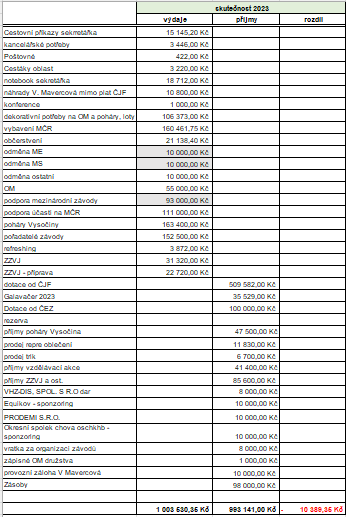  Rozpočet oblasti ČJF pro rok 2024 bez dotace ČEZ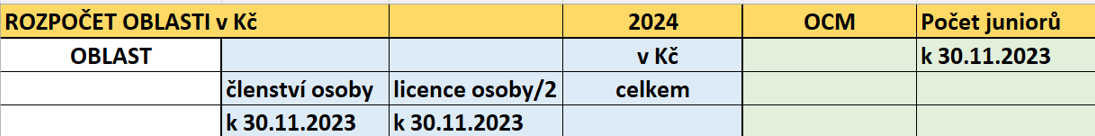 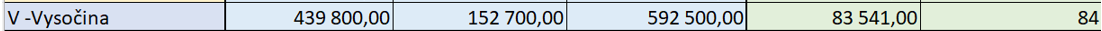 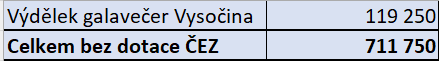 Pro letošní rok se podařilo pro oblast získat +50% za licencované jezdce. Opětovně žádáme o dotaci společnost ČEZ pro rok 2024 – žádost zpracuje předsedkyně oblasti. Zároveň předsedkyně oblasti vyplní grantové plnění za rok 2023 a zašle na společnost ČEZ.  Zdůrazněna nutnost podpory pořadatelů závodů pro rok 2024Odměny za reprezentaci, poháry a OM budou dodatečně rozhodnuty po odsouhlasení dotace ČEZ. Na konci roku 2023 se odsouhlasilo zakoupení PC a tiskárny pro sekretářku, z rozpočtu Oblasti. Tento krok byl nutný z důvodu nefunkčnosti a stáří obou SW. Pro rok 2024 byl dán návrh zakoupení 10 platových a 10 kovových bezpečnostních háků pro skoky z důvodu změny pravidel a navýšení počtu. Zároveň se odsouhlasilo, že všechny háky bude mít u sebe Josef Holčapek, který je účasten 90% závodů na Vysočině. Sekretářka oblasti poptá dodavatele a bude chtít alespoň tři cenové nabídky. Předsedkyně oblasti Veronika Dáňová navrhuje poptat výrobu zástavy znaku Vysočiny pro lepší prezentaci oblasti.Vznesen požadavek na zajištění billboardu, kde budou prezentováni všichni naši sponzoři na všech OM Vysočiny. Předložena tabulka hospodaření za rok 2023Oblastem není přístupný pohled do jejich účetnictví. Jednotlivé pohyby si musí oblast vyžádat od p. Pospíšilové. Řešení některých nesrovnalostí. Účtování položek z jiných oblastí a opačně. Důležitost sledování vyúčtování jednotlivých položek na měsíční frekvenci. Odpovědná osoba sekretářka oblasti dle pracovní náplně. Případná kontrola, odpovědnost a audit správnosti vyúčtování celý oblastní výbor.       Pro větší kontrolu nově vytvořena tabulka  pro vyúčtování a          inventurní soupis na úrovni Oblastního výboru. Oblastní výbor stanovoval plán pro rok 2023 dle predikce z minulých období. Rozpočet byl oproti předešlé sezóně výrazně ovlivněn počtem účastníků reprezentace, navýšení podpory pořadatelům a zvýšením tak nákladů na podporu sportu na Vysočině.      Zároveň oblast ovlivnilo i zaúčtování dokladů z období 2022 za         působení bývalého výboru. Mezinárodní závody - plán 30 000,- Kč, vyplaceno 93 000,- KčOM - plán 120 000,- Kč ,  vyplaceno 108 400,- KčPodpora pořadatelů - plán 100 000,-Kč, vyplaceno 152 500,- KčPoháry Vysočina - plán 130 000,- Kč, vyplaceno 138 000,- Kč ( 8 000,- byl sponzoring jen na skokový pohár)Podpora účasti na MČR - plán 60 000,- Kč, vyplaceno 111 000,- KčV roce 2023 šla tedy podpora  oblasti zpět do sportu ve finanční částce 574 900,- Z rozpočtu 2023 se nám mínusem doúčtovaly položky, které nebyly vyřešeny původním OV z roku 2022  jako např. proplacení ZZVJ Čejov 7 760,- , odměna za reprezentaci z roku 2022 panu Simovskému 5000,- Kč, Klára Vaňková 5 000,- Kč Dekorativní potřeby na galavečer z roku 2022 v hodnotě 25 784,- Kč Z období roku 2022 nám tedy bohužel spadly  náklady do roku 2023 v hodnotě 43 544,- Kč Rozpočet oblasti ČJF pro rok 2024 bez dotace ČEZPro letošní rok se podařilo pro oblast získat +50% za licencované jezdce. Opětovně žádáme o dotaci společnost ČEZ pro rok 2024 – žádost zpracuje předsedkyně oblasti. Zároveň předsedkyně oblasti vyplní grantové plnění za rok 2023 a zašle na společnost ČEZ.  Zdůrazněna nutnost podpory pořadatelů závodů pro rok 2024Odměny za reprezentaci, poháry a OM budou dodatečně rozhodnuty po odsouhlasení dotace ČEZ. Na konci roku 2023 se odsouhlasilo zakoupení PC a tiskárny pro sekretářku, z rozpočtu Oblasti. Tento krok byl nutný z důvodu nefunkčnosti a stáří obou SW. Pro rok 2024 byl dán návrh zakoupení 10 platových a 10 kovových bezpečnostních háků pro skoky z důvodu změny pravidel a navýšení počtu. Zároveň se odsouhlasilo, že všechny háky bude mít u sebe Josef Holčapek, který je účasten 90% závodů na Vysočině. Sekretářka oblasti poptá dodavatele a bude chtít alespoň tři cenové nabídky. Předsedkyně oblasti Veronika Dáňová navrhuje poptat výrobu zástavy znaku Vysočiny pro lepší prezentaci oblasti.Vznesen požadavek na zajištění billboardu, kde budou prezentováni všichni naši sponzoři na všech OM Vysočiny. Předložena tabulka hospodaření za rok 2023Oblastem není přístupný pohled do jejich účetnictví. Jednotlivé pohyby si musí oblast vyžádat od p. Pospíšilové. Řešení některých nesrovnalostí. Účtování položek z jiných oblastí a opačně. Důležitost sledování vyúčtování jednotlivých položek na měsíční frekvenci. Odpovědná osoba sekretářka oblasti dle pracovní náplně. Případná kontrola, odpovědnost a audit správnosti vyúčtování celý oblastní výbor.       Pro větší kontrolu nově vytvořena tabulka  pro vyúčtování a          inventurní soupis na úrovni Oblastního výboru. Oblastní výbor stanovoval plán pro rok 2023 dle predikce z minulých období. Rozpočet byl oproti předešlé sezóně výrazně ovlivněn počtem účastníků reprezentace, navýšení podpory pořadatelům a zvýšením tak nákladů na podporu sportu na Vysočině.      Zároveň oblast ovlivnilo i zaúčtování dokladů z období 2022 za         působení bývalého výboru. Mezinárodní závody - plán 30 000,- Kč, vyplaceno 93 000,- KčOM - plán 120 000,- Kč ,  vyplaceno 108 400,- KčPodpora pořadatelů - plán 100 000,-Kč, vyplaceno 152 500,- KčPoháry Vysočina - plán 130 000,- Kč, vyplaceno 138 000,- Kč ( 8 000,- byl sponzoring jen na skokový pohár)Podpora účasti na MČR - plán 60 000,- Kč, vyplaceno 111 000,- KčV roce 2023 šla tedy podpora  oblasti zpět do sportu ve finanční částce 574 900,- Z rozpočtu 2023 se nám mínusem doúčtovaly položky, které nebyly vyřešeny původním OV z roku 2022  jako např. proplacení ZZVJ Čejov 7 760,- , odměna za reprezentaci z roku 2022 panu Simovskému 5000,- Kč, Klára Vaňková 5 000,- Kč Dekorativní potřeby na galavečer z roku 2022 v hodnotě 25 784,- Kč Z období roku 2022 nám tedy bohužel spadly  náklady do roku 2023 v hodnotě 43 544,- Kč Rozpočet oblasti ČJF pro rok 2024 bez dotace ČEZPro letošní rok se podařilo pro oblast získat +50% za licencované jezdce. Opětovně žádáme o dotaci společnost ČEZ pro rok 2024 – žádost zpracuje předsedkyně oblasti. Zároveň předsedkyně oblasti vyplní grantové plnění za rok 2023 a zašle na společnost ČEZ.  Zdůrazněna nutnost podpory pořadatelů závodů pro rok 2024Odměny za reprezentaci, poháry a OM budou dodatečně rozhodnuty po odsouhlasení dotace ČEZ. Na konci roku 2023 se odsouhlasilo zakoupení PC a tiskárny pro sekretářku, z rozpočtu Oblasti. Tento krok byl nutný z důvodu nefunkčnosti a stáří obou SW. Pro rok 2024 byl dán návrh zakoupení 10 platových a 10 kovových bezpečnostních háků pro skoky z důvodu změny pravidel a navýšení počtu. Zároveň se odsouhlasilo, že všechny háky bude mít u sebe Josef Holčapek, který je účasten 90% závodů na Vysočině. Sekretářka oblasti poptá dodavatele a bude chtít alespoň tři cenové nabídky. Předsedkyně oblasti Veronika Dáňová navrhuje poptat výrobu zástavy znaku Vysočiny pro lepší prezentaci oblasti.Vznesen požadavek na zajištění billboardu, kde budou prezentováni všichni naši sponzoři na všech OM Vysočiny. Předložena tabulka hospodaření za rok 2023Oblastem není přístupný pohled do jejich účetnictví. Jednotlivé pohyby si musí oblast vyžádat od p. Pospíšilové. Řešení některých nesrovnalostí. Účtování položek z jiných oblastí a opačně. Důležitost sledování vyúčtování jednotlivých položek na měsíční frekvenci. Odpovědná osoba sekretářka oblasti dle pracovní náplně. Případná kontrola, odpovědnost a audit správnosti vyúčtování celý oblastní výbor.       Pro větší kontrolu nově vytvořena tabulka  pro vyúčtování a          inventurní soupis na úrovni Oblastního výboru. Oblastní výbor stanovoval plán pro rok 2023 dle predikce z minulých období. Rozpočet byl oproti předešlé sezóně výrazně ovlivněn počtem účastníků reprezentace, navýšení podpory pořadatelům a zvýšením tak nákladů na podporu sportu na Vysočině.      Zároveň oblast ovlivnilo i zaúčtování dokladů z období 2022 za         působení bývalého výboru. Mezinárodní závody - plán 30 000,- Kč, vyplaceno 93 000,- KčOM - plán 120 000,- Kč ,  vyplaceno 108 400,- KčPodpora pořadatelů - plán 100 000,-Kč, vyplaceno 152 500,- KčPoháry Vysočina - plán 130 000,- Kč, vyplaceno 138 000,- Kč ( 8 000,- byl sponzoring jen na skokový pohár)Podpora účasti na MČR - plán 60 000,- Kč, vyplaceno 111 000,- KčV roce 2023 šla tedy podpora  oblasti zpět do sportu ve finanční částce 574 900,- Z rozpočtu 2023 se nám mínusem doúčtovaly položky, které nebyly vyřešeny původním OV z roku 2022  jako např. proplacení ZZVJ Čejov 7 760,- , odměna za reprezentaci z roku 2022 panu Simovskému 5000,- Kč, Klára Vaňková 5 000,- Kč Dekorativní potřeby na galavečer z roku 2022 v hodnotě 25 784,- Kč Z období roku 2022 nám tedy bohužel spadly  náklady do roku 2023 v hodnotě 43 544,- Kč Rozpočet oblasti ČJF pro rok 2024 bez dotace ČEZPro letošní rok se podařilo pro oblast získat +50% za licencované jezdce. Opětovně žádáme o dotaci společnost ČEZ pro rok 2024 – žádost zpracuje předsedkyně oblasti. Zároveň předsedkyně oblasti vyplní grantové plnění za rok 2023 a zašle na společnost ČEZ.  Zdůrazněna nutnost podpory pořadatelů závodů pro rok 2024Odměny za reprezentaci, poháry a OM budou dodatečně rozhodnuty po odsouhlasení dotace ČEZ. Na konci roku 2023 se odsouhlasilo zakoupení PC a tiskárny pro sekretářku, z rozpočtu Oblasti. Tento krok byl nutný z důvodu nefunkčnosti a stáří obou SW. Pro rok 2024 byl dán návrh zakoupení 10 platových a 10 kovových bezpečnostních háků pro skoky z důvodu změny pravidel a navýšení počtu. Zároveň se odsouhlasilo, že všechny háky bude mít u sebe Josef Holčapek, který je účasten 90% závodů na Vysočině. Sekretářka oblasti poptá dodavatele a bude chtít alespoň tři cenové nabídky. Předsedkyně oblasti Veronika Dáňová navrhuje poptat výrobu zástavy znaku Vysočiny pro lepší prezentaci oblasti.Vznesen požadavek na zajištění billboardu, kde budou prezentováni všichni naši sponzoři na všech OM Vysočiny. Předložena tabulka hospodaření za rok 2023Oblastem není přístupný pohled do jejich účetnictví. Jednotlivé pohyby si musí oblast vyžádat od p. Pospíšilové. Řešení některých nesrovnalostí. Účtování položek z jiných oblastí a opačně. Důležitost sledování vyúčtování jednotlivých položek na měsíční frekvenci. Odpovědná osoba sekretářka oblasti dle pracovní náplně. Případná kontrola, odpovědnost a audit správnosti vyúčtování celý oblastní výbor.       Pro větší kontrolu nově vytvořena tabulka  pro vyúčtování a          inventurní soupis na úrovni Oblastního výboru. Oblastní výbor stanovoval plán pro rok 2023 dle predikce z minulých období. Rozpočet byl oproti předešlé sezóně výrazně ovlivněn počtem účastníků reprezentace, navýšení podpory pořadatelům a zvýšením tak nákladů na podporu sportu na Vysočině.      Zároveň oblast ovlivnilo i zaúčtování dokladů z období 2022 za         působení bývalého výboru. Mezinárodní závody - plán 30 000,- Kč, vyplaceno 93 000,- KčOM - plán 120 000,- Kč ,  vyplaceno 108 400,- KčPodpora pořadatelů - plán 100 000,-Kč, vyplaceno 152 500,- KčPoháry Vysočina - plán 130 000,- Kč, vyplaceno 138 000,- Kč ( 8 000,- byl sponzoring jen na skokový pohár)Podpora účasti na MČR - plán 60 000,- Kč, vyplaceno 111 000,- KčV roce 2023 šla tedy podpora  oblasti zpět do sportu ve finanční částce 574 900,- Z rozpočtu 2023 se nám mínusem doúčtovaly položky, které nebyly vyřešeny původním OV z roku 2022  jako např. proplacení ZZVJ Čejov 7 760,- , odměna za reprezentaci z roku 2022 panu Simovskému 5000,- Kč, Klára Vaňková 5 000,- Kč Dekorativní potřeby na galavečer z roku 2022 v hodnotě 25 784,- Kč Z období roku 2022 nám tedy bohužel spadly  náklady do roku 2023 v hodnotě 43 544,- Kč Rozpočet oblasti ČJF pro rok 2024 bez dotace ČEZPro letošní rok se podařilo pro oblast získat +50% za licencované jezdce. Opětovně žádáme o dotaci společnost ČEZ pro rok 2024 – žádost zpracuje předsedkyně oblasti. Zároveň předsedkyně oblasti vyplní grantové plnění za rok 2023 a zašle na společnost ČEZ.  Zdůrazněna nutnost podpory pořadatelů závodů pro rok 2024Odměny za reprezentaci, poháry a OM budou dodatečně rozhodnuty po odsouhlasení dotace ČEZ. Na konci roku 2023 se odsouhlasilo zakoupení PC a tiskárny pro sekretářku, z rozpočtu Oblasti. Tento krok byl nutný z důvodu nefunkčnosti a stáří obou SW. Pro rok 2024 byl dán návrh zakoupení 10 platových a 10 kovových bezpečnostních háků pro skoky z důvodu změny pravidel a navýšení počtu. Zároveň se odsouhlasilo, že všechny háky bude mít u sebe Josef Holčapek, který je účasten 90% závodů na Vysočině. Sekretářka oblasti poptá dodavatele a bude chtít alespoň tři cenové nabídky. Předsedkyně oblasti Veronika Dáňová navrhuje poptat výrobu zástavy znaku Vysočiny pro lepší prezentaci oblasti.Vznesen požadavek na zajištění billboardu, kde budou prezentováni všichni naši sponzoři na všech OM Vysočiny. Předložena tabulka hospodaření za rok 2023Oblastem není přístupný pohled do jejich účetnictví. Jednotlivé pohyby si musí oblast vyžádat od p. Pospíšilové. Řešení některých nesrovnalostí. Účtování položek z jiných oblastí a opačně. Důležitost sledování vyúčtování jednotlivých položek na měsíční frekvenci. Odpovědná osoba sekretářka oblasti dle pracovní náplně. Případná kontrola, odpovědnost a audit správnosti vyúčtování celý oblastní výbor.       Pro větší kontrolu nově vytvořena tabulka  pro vyúčtování a          inventurní soupis na úrovni Oblastního výboru. Oblastní výbor stanovoval plán pro rok 2023 dle predikce z minulých období. Rozpočet byl oproti předešlé sezóně výrazně ovlivněn počtem účastníků reprezentace, navýšení podpory pořadatelům a zvýšením tak nákladů na podporu sportu na Vysočině.      Zároveň oblast ovlivnilo i zaúčtování dokladů z období 2022 za         působení bývalého výboru. Mezinárodní závody - plán 30 000,- Kč, vyplaceno 93 000,- KčOM - plán 120 000,- Kč ,  vyplaceno 108 400,- KčPodpora pořadatelů - plán 100 000,-Kč, vyplaceno 152 500,- KčPoháry Vysočina - plán 130 000,- Kč, vyplaceno 138 000,- Kč ( 8 000,- byl sponzoring jen na skokový pohár)Podpora účasti na MČR - plán 60 000,- Kč, vyplaceno 111 000,- KčV roce 2023 šla tedy podpora  oblasti zpět do sportu ve finanční částce 574 900,- Z rozpočtu 2023 se nám mínusem doúčtovaly položky, které nebyly vyřešeny původním OV z roku 2022  jako např. proplacení ZZVJ Čejov 7 760,- , odměna za reprezentaci z roku 2022 panu Simovskému 5000,- Kč, Klára Vaňková 5 000,- Kč Dekorativní potřeby na galavečer z roku 2022 v hodnotě 25 784,- Kč Z období roku 2022 nám tedy bohužel spadly  náklady do roku 2023 v hodnotě 43 544,- Kč Rozpočet oblasti ČJF pro rok 2024 bez dotace ČEZPro letošní rok se podařilo pro oblast získat +50% za licencované jezdce. Opětovně žádáme o dotaci společnost ČEZ pro rok 2024 – žádost zpracuje předsedkyně oblasti. Zároveň předsedkyně oblasti vyplní grantové plnění za rok 2023 a zašle na společnost ČEZ.  Zdůrazněna nutnost podpory pořadatelů závodů pro rok 2024Odměny za reprezentaci, poháry a OM budou dodatečně rozhodnuty po odsouhlasení dotace ČEZ. Na konci roku 2023 se odsouhlasilo zakoupení PC a tiskárny pro sekretářku, z rozpočtu Oblasti. Tento krok byl nutný z důvodu nefunkčnosti a stáří obou SW. Pro rok 2024 byl dán návrh zakoupení 10 platových a 10 kovových bezpečnostních háků pro skoky z důvodu změny pravidel a navýšení počtu. Zároveň se odsouhlasilo, že všechny háky bude mít u sebe Josef Holčapek, který je účasten 90% závodů na Vysočině. Sekretářka oblasti poptá dodavatele a bude chtít alespoň tři cenové nabídky. Předsedkyně oblasti Veronika Dáňová navrhuje poptat výrobu zástavy znaku Vysočiny pro lepší prezentaci oblasti.Vznesen požadavek na zajištění billboardu, kde budou prezentováni všichni naši sponzoři na všech OM Vysočiny. Předložena tabulka hospodaření za rok 2023Oblastem není přístupný pohled do jejich účetnictví. Jednotlivé pohyby si musí oblast vyžádat od p. Pospíšilové. Řešení některých nesrovnalostí. Účtování položek z jiných oblastí a opačně. Důležitost sledování vyúčtování jednotlivých položek na měsíční frekvenci. Odpovědná osoba sekretářka oblasti dle pracovní náplně. Případná kontrola, odpovědnost a audit správnosti vyúčtování celý oblastní výbor.       Pro větší kontrolu nově vytvořena tabulka  pro vyúčtování a          inventurní soupis na úrovni Oblastního výboru. Oblastní výbor stanovoval plán pro rok 2023 dle predikce z minulých období. Rozpočet byl oproti předešlé sezóně výrazně ovlivněn počtem účastníků reprezentace, navýšení podpory pořadatelům a zvýšením tak nákladů na podporu sportu na Vysočině.      Zároveň oblast ovlivnilo i zaúčtování dokladů z období 2022 za         působení bývalého výboru. Mezinárodní závody - plán 30 000,- Kč, vyplaceno 93 000,- KčOM - plán 120 000,- Kč ,  vyplaceno 108 400,- KčPodpora pořadatelů - plán 100 000,-Kč, vyplaceno 152 500,- KčPoháry Vysočina - plán 130 000,- Kč, vyplaceno 138 000,- Kč ( 8 000,- byl sponzoring jen na skokový pohár)Podpora účasti na MČR - plán 60 000,- Kč, vyplaceno 111 000,- KčV roce 2023 šla tedy podpora  oblasti zpět do sportu ve finanční částce 574 900,- Z rozpočtu 2023 se nám mínusem doúčtovaly položky, které nebyly vyřešeny původním OV z roku 2022  jako např. proplacení ZZVJ Čejov 7 760,- , odměna za reprezentaci z roku 2022 panu Simovskému 5000,- Kč, Klára Vaňková 5 000,- Kč Dekorativní potřeby na galavečer z roku 2022 v hodnotě 25 784,- Kč Z období roku 2022 nám tedy bohužel spadly  náklady do roku 2023 v hodnotě 43 544,- Kč Rozpočet oblasti ČJF pro rok 2024 bez dotace ČEZPro letošní rok se podařilo pro oblast získat +50% za licencované jezdce. Opětovně žádáme o dotaci společnost ČEZ pro rok 2024 – žádost zpracuje předsedkyně oblasti. Zároveň předsedkyně oblasti vyplní grantové plnění za rok 2023 a zašle na společnost ČEZ.  Zdůrazněna nutnost podpory pořadatelů závodů pro rok 2024Odměny za reprezentaci, poháry a OM budou dodatečně rozhodnuty po odsouhlasení dotace ČEZ. Na konci roku 2023 se odsouhlasilo zakoupení PC a tiskárny pro sekretářku, z rozpočtu Oblasti. Tento krok byl nutný z důvodu nefunkčnosti a stáří obou SW. Pro rok 2024 byl dán návrh zakoupení 10 platových a 10 kovových bezpečnostních háků pro skoky z důvodu změny pravidel a navýšení počtu. Zároveň se odsouhlasilo, že všechny háky bude mít u sebe Josef Holčapek, který je účasten 90% závodů na Vysočině. Sekretářka oblasti poptá dodavatele a bude chtít alespoň tři cenové nabídky. Předsedkyně oblasti Veronika Dáňová navrhuje poptat výrobu zástavy znaku Vysočiny pro lepší prezentaci oblasti.Vznesen požadavek na zajištění billboardu, kde budou prezentováni všichni naši sponzoři na všech OM Vysočiny. Předložena tabulka hospodaření za rok 2023Oblastem není přístupný pohled do jejich účetnictví. Jednotlivé pohyby si musí oblast vyžádat od p. Pospíšilové. Řešení některých nesrovnalostí. Účtování položek z jiných oblastí a opačně. Důležitost sledování vyúčtování jednotlivých položek na měsíční frekvenci. Odpovědná osoba sekretářka oblasti dle pracovní náplně. Případná kontrola, odpovědnost a audit správnosti vyúčtování celý oblastní výbor.       Pro větší kontrolu nově vytvořena tabulka  pro vyúčtování a          inventurní soupis na úrovni Oblastního výboru. Oblastní výbor stanovoval plán pro rok 2023 dle predikce z minulých období. Rozpočet byl oproti předešlé sezóně výrazně ovlivněn počtem účastníků reprezentace, navýšení podpory pořadatelům a zvýšením tak nákladů na podporu sportu na Vysočině.      Zároveň oblast ovlivnilo i zaúčtování dokladů z období 2022 za         působení bývalého výboru. Mezinárodní závody - plán 30 000,- Kč, vyplaceno 93 000,- KčOM - plán 120 000,- Kč ,  vyplaceno 108 400,- KčPodpora pořadatelů - plán 100 000,-Kč, vyplaceno 152 500,- KčPoháry Vysočina - plán 130 000,- Kč, vyplaceno 138 000,- Kč ( 8 000,- byl sponzoring jen na skokový pohár)Podpora účasti na MČR - plán 60 000,- Kč, vyplaceno 111 000,- KčV roce 2023 šla tedy podpora  oblasti zpět do sportu ve finanční částce 574 900,- Z rozpočtu 2023 se nám mínusem doúčtovaly položky, které nebyly vyřešeny původním OV z roku 2022  jako např. proplacení ZZVJ Čejov 7 760,- , odměna za reprezentaci z roku 2022 panu Simovskému 5000,- Kč, Klára Vaňková 5 000,- Kč Dekorativní potřeby na galavečer z roku 2022 v hodnotě 25 784,- Kč Z období roku 2022 nám tedy bohužel spadly  náklady do roku 2023 v hodnotě 43 544,- Kč Rozpočet oblasti ČJF pro rok 2024 bez dotace ČEZPro letošní rok se podařilo pro oblast získat +50% za licencované jezdce. Opětovně žádáme o dotaci společnost ČEZ pro rok 2024 – žádost zpracuje předsedkyně oblasti. Zároveň předsedkyně oblasti vyplní grantové plnění za rok 2023 a zašle na společnost ČEZ.  Zdůrazněna nutnost podpory pořadatelů závodů pro rok 2024Odměny za reprezentaci, poháry a OM budou dodatečně rozhodnuty po odsouhlasení dotace ČEZ. Na konci roku 2023 se odsouhlasilo zakoupení PC a tiskárny pro sekretářku, z rozpočtu Oblasti. Tento krok byl nutný z důvodu nefunkčnosti a stáří obou SW. Pro rok 2024 byl dán návrh zakoupení 10 platových a 10 kovových bezpečnostních háků pro skoky z důvodu změny pravidel a navýšení počtu. Zároveň se odsouhlasilo, že všechny háky bude mít u sebe Josef Holčapek, který je účasten 90% závodů na Vysočině. Sekretářka oblasti poptá dodavatele a bude chtít alespoň tři cenové nabídky. Předsedkyně oblasti Veronika Dáňová navrhuje poptat výrobu zástavy znaku Vysočiny pro lepší prezentaci oblasti.Vznesen požadavek na zajištění billboardu, kde budou prezentováni všichni naši sponzoři na všech OM Vysočiny. Předložena tabulka hospodaření za rok 2023Oblastem není přístupný pohled do jejich účetnictví. Jednotlivé pohyby si musí oblast vyžádat od p. Pospíšilové. Řešení některých nesrovnalostí. Účtování položek z jiných oblastí a opačně. Důležitost sledování vyúčtování jednotlivých položek na měsíční frekvenci. Odpovědná osoba sekretářka oblasti dle pracovní náplně. Případná kontrola, odpovědnost a audit správnosti vyúčtování celý oblastní výbor.       Pro větší kontrolu nově vytvořena tabulka  pro vyúčtování a          inventurní soupis na úrovni Oblastního výboru. Oblastní výbor stanovoval plán pro rok 2023 dle predikce z minulých období. Rozpočet byl oproti předešlé sezóně výrazně ovlivněn počtem účastníků reprezentace, navýšení podpory pořadatelům a zvýšením tak nákladů na podporu sportu na Vysočině.      Zároveň oblast ovlivnilo i zaúčtování dokladů z období 2022 za         působení bývalého výboru. Mezinárodní závody - plán 30 000,- Kč, vyplaceno 93 000,- KčOM - plán 120 000,- Kč ,  vyplaceno 108 400,- KčPodpora pořadatelů - plán 100 000,-Kč, vyplaceno 152 500,- KčPoháry Vysočina - plán 130 000,- Kč, vyplaceno 138 000,- Kč ( 8 000,- byl sponzoring jen na skokový pohár)Podpora účasti na MČR - plán 60 000,- Kč, vyplaceno 111 000,- KčV roce 2023 šla tedy podpora  oblasti zpět do sportu ve finanční částce 574 900,- Z rozpočtu 2023 se nám mínusem doúčtovaly položky, které nebyly vyřešeny původním OV z roku 2022  jako např. proplacení ZZVJ Čejov 7 760,- , odměna za reprezentaci z roku 2022 panu Simovskému 5000,- Kč, Klára Vaňková 5 000,- Kč Dekorativní potřeby na galavečer z roku 2022 v hodnotě 25 784,- Kč Z období roku 2022 nám tedy bohužel spadly  náklady do roku 2023 v hodnotě 43 544,- Kč Rozpočet oblasti ČJF pro rok 2024 bez dotace ČEZPro letošní rok se podařilo pro oblast získat +50% za licencované jezdce. Opětovně žádáme o dotaci společnost ČEZ pro rok 2024 – žádost zpracuje předsedkyně oblasti. Zároveň předsedkyně oblasti vyplní grantové plnění za rok 2023 a zašle na společnost ČEZ.  Zdůrazněna nutnost podpory pořadatelů závodů pro rok 2024Odměny za reprezentaci, poháry a OM budou dodatečně rozhodnuty po odsouhlasení dotace ČEZ. Na konci roku 2023 se odsouhlasilo zakoupení PC a tiskárny pro sekretářku, z rozpočtu Oblasti. Tento krok byl nutný z důvodu nefunkčnosti a stáří obou SW. Pro rok 2024 byl dán návrh zakoupení 10 platových a 10 kovových bezpečnostních háků pro skoky z důvodu změny pravidel a navýšení počtu. Zároveň se odsouhlasilo, že všechny háky bude mít u sebe Josef Holčapek, který je účasten 90% závodů na Vysočině. Sekretářka oblasti poptá dodavatele a bude chtít alespoň tři cenové nabídky. Předsedkyně oblasti Veronika Dáňová navrhuje poptat výrobu zástavy znaku Vysočiny pro lepší prezentaci oblasti.Vznesen požadavek na zajištění billboardu, kde budou prezentováni všichni naši sponzoři na všech OM Vysočiny. Předložena tabulka hospodaření za rok 2023Oblastem není přístupný pohled do jejich účetnictví. Jednotlivé pohyby si musí oblast vyžádat od p. Pospíšilové. Řešení některých nesrovnalostí. Účtování položek z jiných oblastí a opačně. Důležitost sledování vyúčtování jednotlivých položek na měsíční frekvenci. Odpovědná osoba sekretářka oblasti dle pracovní náplně. Případná kontrola, odpovědnost a audit správnosti vyúčtování celý oblastní výbor.       Pro větší kontrolu nově vytvořena tabulka  pro vyúčtování a          inventurní soupis na úrovni Oblastního výboru. Oblastní výbor stanovoval plán pro rok 2023 dle predikce z minulých období. Rozpočet byl oproti předešlé sezóně výrazně ovlivněn počtem účastníků reprezentace, navýšení podpory pořadatelům a zvýšením tak nákladů na podporu sportu na Vysočině.      Zároveň oblast ovlivnilo i zaúčtování dokladů z období 2022 za         působení bývalého výboru. Mezinárodní závody - plán 30 000,- Kč, vyplaceno 93 000,- KčOM - plán 120 000,- Kč ,  vyplaceno 108 400,- KčPodpora pořadatelů - plán 100 000,-Kč, vyplaceno 152 500,- KčPoháry Vysočina - plán 130 000,- Kč, vyplaceno 138 000,- Kč ( 8 000,- byl sponzoring jen na skokový pohár)Podpora účasti na MČR - plán 60 000,- Kč, vyplaceno 111 000,- KčV roce 2023 šla tedy podpora  oblasti zpět do sportu ve finanční částce 574 900,- Z rozpočtu 2023 se nám mínusem doúčtovaly položky, které nebyly vyřešeny původním OV z roku 2022  jako např. proplacení ZZVJ Čejov 7 760,- , odměna za reprezentaci z roku 2022 panu Simovskému 5000,- Kč, Klára Vaňková 5 000,- Kč Dekorativní potřeby na galavečer z roku 2022 v hodnotě 25 784,- Kč Z období roku 2022 nám tedy bohužel spadly  náklady do roku 2023 v hodnotě 43 544,- Kč Rozpočet oblasti ČJF pro rok 2024 bez dotace ČEZPro letošní rok se podařilo pro oblast získat +50% za licencované jezdce. Opětovně žádáme o dotaci společnost ČEZ pro rok 2024 – žádost zpracuje předsedkyně oblasti. Zároveň předsedkyně oblasti vyplní grantové plnění za rok 2023 a zašle na společnost ČEZ.  Zdůrazněna nutnost podpory pořadatelů závodů pro rok 2024Odměny za reprezentaci, poháry a OM budou dodatečně rozhodnuty po odsouhlasení dotace ČEZ. Na konci roku 2023 se odsouhlasilo zakoupení PC a tiskárny pro sekretářku, z rozpočtu Oblasti. Tento krok byl nutný z důvodu nefunkčnosti a stáří obou SW. Pro rok 2024 byl dán návrh zakoupení 10 platových a 10 kovových bezpečnostních háků pro skoky z důvodu změny pravidel a navýšení počtu. Zároveň se odsouhlasilo, že všechny háky bude mít u sebe Josef Holčapek, který je účasten 90% závodů na Vysočině. Sekretářka oblasti poptá dodavatele a bude chtít alespoň tři cenové nabídky. Předsedkyně oblasti Veronika Dáňová navrhuje poptat výrobu zástavy znaku Vysočiny pro lepší prezentaci oblasti.Vznesen požadavek na zajištění billboardu, kde budou prezentováni všichni naši sponzoři na všech OM Vysočiny. Předložena tabulka hospodaření za rok 2023Oblastem není přístupný pohled do jejich účetnictví. Jednotlivé pohyby si musí oblast vyžádat od p. Pospíšilové. Řešení některých nesrovnalostí. Účtování položek z jiných oblastí a opačně. Důležitost sledování vyúčtování jednotlivých položek na měsíční frekvenci. Odpovědná osoba sekretářka oblasti dle pracovní náplně. Případná kontrola, odpovědnost a audit správnosti vyúčtování celý oblastní výbor.       Pro větší kontrolu nově vytvořena tabulka  pro vyúčtování a          inventurní soupis na úrovni Oblastního výboru. Oblastní výbor stanovoval plán pro rok 2023 dle predikce z minulých období. Rozpočet byl oproti předešlé sezóně výrazně ovlivněn počtem účastníků reprezentace, navýšení podpory pořadatelům a zvýšením tak nákladů na podporu sportu na Vysočině.      Zároveň oblast ovlivnilo i zaúčtování dokladů z období 2022 za         působení bývalého výboru. Mezinárodní závody - plán 30 000,- Kč, vyplaceno 93 000,- KčOM - plán 120 000,- Kč ,  vyplaceno 108 400,- KčPodpora pořadatelů - plán 100 000,-Kč, vyplaceno 152 500,- KčPoháry Vysočina - plán 130 000,- Kč, vyplaceno 138 000,- Kč ( 8 000,- byl sponzoring jen na skokový pohár)Podpora účasti na MČR - plán 60 000,- Kč, vyplaceno 111 000,- KčV roce 2023 šla tedy podpora  oblasti zpět do sportu ve finanční částce 574 900,- Z rozpočtu 2023 se nám mínusem doúčtovaly položky, které nebyly vyřešeny původním OV z roku 2022  jako např. proplacení ZZVJ Čejov 7 760,- , odměna za reprezentaci z roku 2022 panu Simovskému 5000,- Kč, Klára Vaňková 5 000,- Kč Dekorativní potřeby na galavečer z roku 2022 v hodnotě 25 784,- Kč Z období roku 2022 nám tedy bohužel spadly  náklady do roku 2023 v hodnotě 43 544,- Kč Rozpočet oblasti ČJF pro rok 2024 bez dotace ČEZPro letošní rok se podařilo pro oblast získat +50% za licencované jezdce. Opětovně žádáme o dotaci společnost ČEZ pro rok 2024 – žádost zpracuje předsedkyně oblasti. Zároveň předsedkyně oblasti vyplní grantové plnění za rok 2023 a zašle na společnost ČEZ.  Zdůrazněna nutnost podpory pořadatelů závodů pro rok 2024Odměny za reprezentaci, poháry a OM budou dodatečně rozhodnuty po odsouhlasení dotace ČEZ. Na konci roku 2023 se odsouhlasilo zakoupení PC a tiskárny pro sekretářku, z rozpočtu Oblasti. Tento krok byl nutný z důvodu nefunkčnosti a stáří obou SW. Pro rok 2024 byl dán návrh zakoupení 10 platových a 10 kovových bezpečnostních háků pro skoky z důvodu změny pravidel a navýšení počtu. Zároveň se odsouhlasilo, že všechny háky bude mít u sebe Josef Holčapek, který je účasten 90% závodů na Vysočině. Sekretářka oblasti poptá dodavatele a bude chtít alespoň tři cenové nabídky. Předsedkyně oblasti Veronika Dáňová navrhuje poptat výrobu zástavy znaku Vysočiny pro lepší prezentaci oblasti.Vznesen požadavek na zajištění billboardu, kde budou prezentováni všichni naši sponzoři na všech OM Vysočiny. Předložena tabulka hospodaření za rok 2023Oblastem není přístupný pohled do jejich účetnictví. Jednotlivé pohyby si musí oblast vyžádat od p. Pospíšilové. Řešení některých nesrovnalostí. Účtování položek z jiných oblastí a opačně. Důležitost sledování vyúčtování jednotlivých položek na měsíční frekvenci. Odpovědná osoba sekretářka oblasti dle pracovní náplně. Případná kontrola, odpovědnost a audit správnosti vyúčtování celý oblastní výbor.       Pro větší kontrolu nově vytvořena tabulka  pro vyúčtování a          inventurní soupis na úrovni Oblastního výboru. Oblastní výbor stanovoval plán pro rok 2023 dle predikce z minulých období. Rozpočet byl oproti předešlé sezóně výrazně ovlivněn počtem účastníků reprezentace, navýšení podpory pořadatelům a zvýšením tak nákladů na podporu sportu na Vysočině.      Zároveň oblast ovlivnilo i zaúčtování dokladů z období 2022 za         působení bývalého výboru. Mezinárodní závody - plán 30 000,- Kč, vyplaceno 93 000,- KčOM - plán 120 000,- Kč ,  vyplaceno 108 400,- KčPodpora pořadatelů - plán 100 000,-Kč, vyplaceno 152 500,- KčPoháry Vysočina - plán 130 000,- Kč, vyplaceno 138 000,- Kč ( 8 000,- byl sponzoring jen na skokový pohár)Podpora účasti na MČR - plán 60 000,- Kč, vyplaceno 111 000,- KčV roce 2023 šla tedy podpora  oblasti zpět do sportu ve finanční částce 574 900,- Z rozpočtu 2023 se nám mínusem doúčtovaly položky, které nebyly vyřešeny původním OV z roku 2022  jako např. proplacení ZZVJ Čejov 7 760,- , odměna za reprezentaci z roku 2022 panu Simovskému 5000,- Kč, Klára Vaňková 5 000,- Kč Dekorativní potřeby na galavečer z roku 2022 v hodnotě 25 784,- Kč Z období roku 2022 nám tedy bohužel spadly  náklady do roku 2023 v hodnotě 43 544,- Kč Rozpočet oblasti ČJF pro rok 2024 bez dotace ČEZPro letošní rok se podařilo pro oblast získat +50% za licencované jezdce. Opětovně žádáme o dotaci společnost ČEZ pro rok 2024 – žádost zpracuje předsedkyně oblasti. Zároveň předsedkyně oblasti vyplní grantové plnění za rok 2023 a zašle na společnost ČEZ.  Zdůrazněna nutnost podpory pořadatelů závodů pro rok 2024Odměny za reprezentaci, poháry a OM budou dodatečně rozhodnuty po odsouhlasení dotace ČEZ. Na konci roku 2023 se odsouhlasilo zakoupení PC a tiskárny pro sekretářku, z rozpočtu Oblasti. Tento krok byl nutný z důvodu nefunkčnosti a stáří obou SW. Pro rok 2024 byl dán návrh zakoupení 10 platových a 10 kovových bezpečnostních háků pro skoky z důvodu změny pravidel a navýšení počtu. Zároveň se odsouhlasilo, že všechny háky bude mít u sebe Josef Holčapek, který je účasten 90% závodů na Vysočině. Sekretářka oblasti poptá dodavatele a bude chtít alespoň tři cenové nabídky. Předsedkyně oblasti Veronika Dáňová navrhuje poptat výrobu zástavy znaku Vysočiny pro lepší prezentaci oblasti.Vznesen požadavek na zajištění billboardu, kde budou prezentováni všichni naši sponzoři na všech OM Vysočiny. Předložena tabulka hospodaření za rok 2023Oblastem není přístupný pohled do jejich účetnictví. Jednotlivé pohyby si musí oblast vyžádat od p. Pospíšilové. Řešení některých nesrovnalostí. Účtování položek z jiných oblastí a opačně. Důležitost sledování vyúčtování jednotlivých položek na měsíční frekvenci. Odpovědná osoba sekretářka oblasti dle pracovní náplně. Případná kontrola, odpovědnost a audit správnosti vyúčtování celý oblastní výbor.       Pro větší kontrolu nově vytvořena tabulka  pro vyúčtování a          inventurní soupis na úrovni Oblastního výboru. Oblastní výbor stanovoval plán pro rok 2023 dle predikce z minulých období. Rozpočet byl oproti předešlé sezóně výrazně ovlivněn počtem účastníků reprezentace, navýšení podpory pořadatelům a zvýšením tak nákladů na podporu sportu na Vysočině.      Zároveň oblast ovlivnilo i zaúčtování dokladů z období 2022 za         působení bývalého výboru. Mezinárodní závody - plán 30 000,- Kč, vyplaceno 93 000,- KčOM - plán 120 000,- Kč ,  vyplaceno 108 400,- KčPodpora pořadatelů - plán 100 000,-Kč, vyplaceno 152 500,- KčPoháry Vysočina - plán 130 000,- Kč, vyplaceno 138 000,- Kč ( 8 000,- byl sponzoring jen na skokový pohár)Podpora účasti na MČR - plán 60 000,- Kč, vyplaceno 111 000,- KčV roce 2023 šla tedy podpora  oblasti zpět do sportu ve finanční částce 574 900,- Z rozpočtu 2023 se nám mínusem doúčtovaly položky, které nebyly vyřešeny původním OV z roku 2022  jako např. proplacení ZZVJ Čejov 7 760,- , odměna za reprezentaci z roku 2022 panu Simovskému 5000,- Kč, Klára Vaňková 5 000,- Kč Dekorativní potřeby na galavečer z roku 2022 v hodnotě 25 784,- Kč Z období roku 2022 nám tedy bohužel spadly  náklady do roku 2023 v hodnotě 43 544,- Kč Rozpočet oblasti ČJF pro rok 2024 bez dotace ČEZPro letošní rok se podařilo pro oblast získat +50% za licencované jezdce. Opětovně žádáme o dotaci společnost ČEZ pro rok 2024 – žádost zpracuje předsedkyně oblasti. Zároveň předsedkyně oblasti vyplní grantové plnění za rok 2023 a zašle na společnost ČEZ.  Zdůrazněna nutnost podpory pořadatelů závodů pro rok 2024Odměny za reprezentaci, poháry a OM budou dodatečně rozhodnuty po odsouhlasení dotace ČEZ. Na konci roku 2023 se odsouhlasilo zakoupení PC a tiskárny pro sekretářku, z rozpočtu Oblasti. Tento krok byl nutný z důvodu nefunkčnosti a stáří obou SW. Pro rok 2024 byl dán návrh zakoupení 10 platových a 10 kovových bezpečnostních háků pro skoky z důvodu změny pravidel a navýšení počtu. Zároveň se odsouhlasilo, že všechny háky bude mít u sebe Josef Holčapek, který je účasten 90% závodů na Vysočině. Sekretářka oblasti poptá dodavatele a bude chtít alespoň tři cenové nabídky. Předsedkyně oblasti Veronika Dáňová navrhuje poptat výrobu zástavy znaku Vysočiny pro lepší prezentaci oblasti.Vznesen požadavek na zajištění billboardu, kde budou prezentováni všichni naši sponzoři na všech OM Vysočiny. Usnesení č.1 1/24Usnesení č.1 1/24Usnesení č.1 1/24 Prozatím podány návrhy, které se dořeší na příští schůzi OV Prozatím podány návrhy, které se dořeší na příští schůzi OV Prozatím podány návrhy, které se dořeší na příští schůzi OV Prozatím podány návrhy, které se dořeší na příští schůzi OV Prozatím podány návrhy, které se dořeší na příští schůzi OV Prozatím podány návrhy, které se dořeší na příští schůzi OV Prozatím podány návrhy, které se dořeší na příští schůzi OV Prozatím podány návrhy, které se dořeší na příští schůzi OV Prozatím podány návrhy, které se dořeší na příští schůzi OV Prozatím podány návrhy, které se dořeší na příští schůzi OV Prozatím podány návrhy, které se dořeší na příští schůzi OV Prozatím podány návrhy, které se dořeší na příští schůzi OV Prozatím podány návrhy, které se dořeší na příští schůzi OVhlasováníhlasováníhlasováníPro: 7Pro: 7Pro: 7Pro: 7Pro: 7Pro: 7Proti:0Proti:0Proti:0Proti:0Zdržel se:0Zdržel se:0Zdržel se:02.2.2.Inventura 2023Inventura 2023Inventura 2023Inventura 2023Inventura 2023Inventura 2023Inventura 2023Inventura 2023Inventura 2023Inventura 2023Inventura 2023Inventura 2023Inventura 2023 Finální inventura zaslána na sekretariát ČJFČJF požádána o dořešení časomír u pana HolčapkaV roce 2023 bylo zakoupeno větší množství reprezentačního oblečení z důvodu cenové výhodnosti.             Pro tento rok máme v majetku rezervu 95 934,-  V roce 2024 budou náklady na reprezentační oblečení jezdce i koně minimální.  Finální inventura zaslána na sekretariát ČJFČJF požádána o dořešení časomír u pana HolčapkaV roce 2023 bylo zakoupeno větší množství reprezentačního oblečení z důvodu cenové výhodnosti.             Pro tento rok máme v majetku rezervu 95 934,-  V roce 2024 budou náklady na reprezentační oblečení jezdce i koně minimální.  Finální inventura zaslána na sekretariát ČJFČJF požádána o dořešení časomír u pana HolčapkaV roce 2023 bylo zakoupeno větší množství reprezentačního oblečení z důvodu cenové výhodnosti.             Pro tento rok máme v majetku rezervu 95 934,-  V roce 2024 budou náklady na reprezentační oblečení jezdce i koně minimální.  Finální inventura zaslána na sekretariát ČJFČJF požádána o dořešení časomír u pana HolčapkaV roce 2023 bylo zakoupeno větší množství reprezentačního oblečení z důvodu cenové výhodnosti.             Pro tento rok máme v majetku rezervu 95 934,-  V roce 2024 budou náklady na reprezentační oblečení jezdce i koně minimální.  Finální inventura zaslána na sekretariát ČJFČJF požádána o dořešení časomír u pana HolčapkaV roce 2023 bylo zakoupeno větší množství reprezentačního oblečení z důvodu cenové výhodnosti.             Pro tento rok máme v majetku rezervu 95 934,-  V roce 2024 budou náklady na reprezentační oblečení jezdce i koně minimální.  Finální inventura zaslána na sekretariát ČJFČJF požádána o dořešení časomír u pana HolčapkaV roce 2023 bylo zakoupeno větší množství reprezentačního oblečení z důvodu cenové výhodnosti.             Pro tento rok máme v majetku rezervu 95 934,-  V roce 2024 budou náklady na reprezentační oblečení jezdce i koně minimální.  Finální inventura zaslána na sekretariát ČJFČJF požádána o dořešení časomír u pana HolčapkaV roce 2023 bylo zakoupeno větší množství reprezentačního oblečení z důvodu cenové výhodnosti.             Pro tento rok máme v majetku rezervu 95 934,-  V roce 2024 budou náklady na reprezentační oblečení jezdce i koně minimální.  Finální inventura zaslána na sekretariát ČJFČJF požádána o dořešení časomír u pana HolčapkaV roce 2023 bylo zakoupeno větší množství reprezentačního oblečení z důvodu cenové výhodnosti.             Pro tento rok máme v majetku rezervu 95 934,-  V roce 2024 budou náklady na reprezentační oblečení jezdce i koně minimální.  Finální inventura zaslána na sekretariát ČJFČJF požádána o dořešení časomír u pana HolčapkaV roce 2023 bylo zakoupeno větší množství reprezentačního oblečení z důvodu cenové výhodnosti.             Pro tento rok máme v majetku rezervu 95 934,-  V roce 2024 budou náklady na reprezentační oblečení jezdce i koně minimální.  Finální inventura zaslána na sekretariát ČJFČJF požádána o dořešení časomír u pana HolčapkaV roce 2023 bylo zakoupeno větší množství reprezentačního oblečení z důvodu cenové výhodnosti.             Pro tento rok máme v majetku rezervu 95 934,-  V roce 2024 budou náklady na reprezentační oblečení jezdce i koně minimální.  Finální inventura zaslána na sekretariát ČJFČJF požádána o dořešení časomír u pana HolčapkaV roce 2023 bylo zakoupeno větší množství reprezentačního oblečení z důvodu cenové výhodnosti.             Pro tento rok máme v majetku rezervu 95 934,-  V roce 2024 budou náklady na reprezentační oblečení jezdce i koně minimální.  Finální inventura zaslána na sekretariát ČJFČJF požádána o dořešení časomír u pana HolčapkaV roce 2023 bylo zakoupeno větší množství reprezentačního oblečení z důvodu cenové výhodnosti.             Pro tento rok máme v majetku rezervu 95 934,-  V roce 2024 budou náklady na reprezentační oblečení jezdce i koně minimální.  Finální inventura zaslána na sekretariát ČJFČJF požádána o dořešení časomír u pana HolčapkaV roce 2023 bylo zakoupeno větší množství reprezentačního oblečení z důvodu cenové výhodnosti.             Pro tento rok máme v majetku rezervu 95 934,-  V roce 2024 budou náklady na reprezentační oblečení jezdce i koně minimální. Usnesení č.2/1/24Usnesení č.2/1/24Usnesení č.2/1/24 Inventura zpracoval : Veronika Dáňová, Markéta Čechová a Veronika Mavercová Chybějící materiál doplacen Veronikou Mavercovou Inventura zpracoval : Veronika Dáňová, Markéta Čechová a Veronika Mavercová Chybějící materiál doplacen Veronikou Mavercovou Inventura zpracoval : Veronika Dáňová, Markéta Čechová a Veronika Mavercová Chybějící materiál doplacen Veronikou Mavercovou Inventura zpracoval : Veronika Dáňová, Markéta Čechová a Veronika Mavercová Chybějící materiál doplacen Veronikou Mavercovou Inventura zpracoval : Veronika Dáňová, Markéta Čechová a Veronika Mavercová Chybějící materiál doplacen Veronikou Mavercovou Inventura zpracoval : Veronika Dáňová, Markéta Čechová a Veronika Mavercová Chybějící materiál doplacen Veronikou Mavercovou Inventura zpracoval : Veronika Dáňová, Markéta Čechová a Veronika Mavercová Chybějící materiál doplacen Veronikou Mavercovou Inventura zpracoval : Veronika Dáňová, Markéta Čechová a Veronika Mavercová Chybějící materiál doplacen Veronikou Mavercovou Inventura zpracoval : Veronika Dáňová, Markéta Čechová a Veronika Mavercová Chybějící materiál doplacen Veronikou Mavercovou Inventura zpracoval : Veronika Dáňová, Markéta Čechová a Veronika Mavercová Chybějící materiál doplacen Veronikou Mavercovou Inventura zpracoval : Veronika Dáňová, Markéta Čechová a Veronika Mavercová Chybějící materiál doplacen Veronikou Mavercovou Inventura zpracoval : Veronika Dáňová, Markéta Čechová a Veronika Mavercová Chybějící materiál doplacen Veronikou Mavercovou Inventura zpracoval : Veronika Dáňová, Markéta Čechová a Veronika Mavercová Chybějící materiál doplacen Veronikou MavercovouhlasováníhlasováníhlasováníPro:7Pro:7Proti:0Proti:0Proti:0Proti:0Proti:0Proti:0Proti:0Zdržel se:0Zdržel se:0Zdržel se:0Zdržel se:03.3.3.OCM 2024OCM 2024OCM 2024OCM 2024OCM 2024OCM 2024OCM 2024OCM 2024OCM 2024OCM 2024OCM 2024OCM 2024OCM 2024Cílem OCM ve všech disciplínách je posunout úroveň jezdců od počáteční výkonnosti  do vyšší úrovně v minimálně na úroveň OM, družstva MČR, ideálně do budoucna účastník SCMPodmínky OCM Vysočina Určeno pro mládež od 12 do 21 let, u talentů na pony možno od 8 letPodmínkou účasti v OCM je platná jezdecká licence (ZZVJ pony nebo velcí koně dle disciplín)Miinimální počet účastníků- 3 jezdciV názvu OCM, na JIS zadat min. 7 dní před konáním a na web oblasti VysočinaOblast přispívá každému schválenému jezdci 400,- Kč zbytek nákladů si hradí sámJezdec se může zúčastnit 4 tréninkových lekcí v jednotlivé disciplíně - následně bude na schůzi OV probíhající OCM vyhodnoceno a navržen další plán pro sezonu 2024Jezdec může být podpořen maximálně s dvěma koňmiPodání vyúčtování a vyplněných tabulek a příloh (prezenční listina, časový harmonogram, zhodnocení soustředění a fotodokumentaci) do 10ti dnů od ukončení soustředění sekretářce oblasti a OV ke kontrole.Sekretářka oblasti následně zašele do 14-ti dnů od ukončení OCM na sekretariát ČJFPro letošní rok je uvolněno z ČJF pro naši oblast  83 541,- Kč dle díky počtu 84 juniorů. Další podmínky účasti v jednotlivých disciplínáchSkoky Děti pony: výkonnost ZP, ZLP s perspektivou účasti v dalším roce na MČR družstev (účast v případě dětí od 8 do 10 let je na zvážení trenéra).  Děti velcí koně: výkonnost Z, ZL (v případě přechodu z kategorie pony ZZ, ZM) s perspektivou v příštím roce OM, nebo MČR družstva. Junioři výkonnost ZL, L*.  Mladí jezdci výkonnost L **, S* s perspektivou MČR družstva. Drezura  Pro jezdce, kteří pravidelně absolvují drezurní závody, účast na OM drezury. OCM drezura se mohou účastnit také skokoví a všestrannostní jezdci (i ti, kteří jsou zařazení do SCM). Děti pony: Z drezury (Z, DUA, DUB) s perspektivou účasti na MČR. Děti velcí koně: Z drezury (Z, DUA, DUB ev. lehčí L). Junioři a jezdci do 21 let: dle zvážení oblasti na základě odpovídající výkonnosti (L, S drezury). Všestrannost  Jezdci na pony - dokončení soutěže ZLP.  Děti a mladší junioři - dokončení soutěže ZK.  Starší junioři - dokončení soutěže Z. V případě zařazení do OCM skoky a drezura je možné dle možností oblasti zařadit do obou. Jezdec účastnící se SCM může být, podle možností oblasti, zařazen jen do jednoho z OCM (skoky, drezura). Vytrvalost Jezdce vytrvalosti je možné zařadit, podle možností oblasti, do OCM drezura. Výkonnost jezdců – úspěšné absolvování soutěže Z.VoltižJezdce voltiže je možné zařadit, pokud je schopen absolvovat povinnou sestavu jednotlivců ve cvalu.Schválení trenéři pro OCM: Z. Kusý, J. Hatla, G. Slavíková, P. Vachutka, L. Žákovčík, T, Kocián, M. Škardová, D. Křemenová, , R. Habásková, M. Habásková, M.Knoflíček, H. Vašáryová, P. Sukdolák, J. GrodlSchválená tréninková místa:Všestrannost: Dvoreček, Čejov, Sudoměřice u BechyněSkoky: Proseč p. Křemešníkem, Farma Rosecký, Políkno          Drezura: Farma Rosecký, Nový Pávov    Pro letošní rok schválena účast  na OCM Tereze Váňové, která odstoupila z SCP ve Vzduchovicích.   Cílem OCM ve všech disciplínách je posunout úroveň jezdců od počáteční výkonnosti  do vyšší úrovně v minimálně na úroveň OM, družstva MČR, ideálně do budoucna účastník SCMPodmínky OCM Vysočina Určeno pro mládež od 12 do 21 let, u talentů na pony možno od 8 letPodmínkou účasti v OCM je platná jezdecká licence (ZZVJ pony nebo velcí koně dle disciplín)Miinimální počet účastníků- 3 jezdciV názvu OCM, na JIS zadat min. 7 dní před konáním a na web oblasti VysočinaOblast přispívá každému schválenému jezdci 400,- Kč zbytek nákladů si hradí sámJezdec se může zúčastnit 4 tréninkových lekcí v jednotlivé disciplíně - následně bude na schůzi OV probíhající OCM vyhodnoceno a navržen další plán pro sezonu 2024Jezdec může být podpořen maximálně s dvěma koňmiPodání vyúčtování a vyplněných tabulek a příloh (prezenční listina, časový harmonogram, zhodnocení soustředění a fotodokumentaci) do 10ti dnů od ukončení soustředění sekretářce oblasti a OV ke kontrole.Sekretářka oblasti následně zašele do 14-ti dnů od ukončení OCM na sekretariát ČJFPro letošní rok je uvolněno z ČJF pro naši oblast  83 541,- Kč dle díky počtu 84 juniorů. Další podmínky účasti v jednotlivých disciplínáchSkoky Děti pony: výkonnost ZP, ZLP s perspektivou účasti v dalším roce na MČR družstev (účast v případě dětí od 8 do 10 let je na zvážení trenéra).  Děti velcí koně: výkonnost Z, ZL (v případě přechodu z kategorie pony ZZ, ZM) s perspektivou v příštím roce OM, nebo MČR družstva. Junioři výkonnost ZL, L*.  Mladí jezdci výkonnost L **, S* s perspektivou MČR družstva. Drezura  Pro jezdce, kteří pravidelně absolvují drezurní závody, účast na OM drezury. OCM drezura se mohou účastnit také skokoví a všestrannostní jezdci (i ti, kteří jsou zařazení do SCM). Děti pony: Z drezury (Z, DUA, DUB) s perspektivou účasti na MČR. Děti velcí koně: Z drezury (Z, DUA, DUB ev. lehčí L). Junioři a jezdci do 21 let: dle zvážení oblasti na základě odpovídající výkonnosti (L, S drezury). Všestrannost  Jezdci na pony - dokončení soutěže ZLP.  Děti a mladší junioři - dokončení soutěže ZK.  Starší junioři - dokončení soutěže Z. V případě zařazení do OCM skoky a drezura je možné dle možností oblasti zařadit do obou. Jezdec účastnící se SCM může být, podle možností oblasti, zařazen jen do jednoho z OCM (skoky, drezura). Vytrvalost Jezdce vytrvalosti je možné zařadit, podle možností oblasti, do OCM drezura. Výkonnost jezdců – úspěšné absolvování soutěže Z.VoltižJezdce voltiže je možné zařadit, pokud je schopen absolvovat povinnou sestavu jednotlivců ve cvalu.Schválení trenéři pro OCM: Z. Kusý, J. Hatla, G. Slavíková, P. Vachutka, L. Žákovčík, T, Kocián, M. Škardová, D. Křemenová, , R. Habásková, M. Habásková, M.Knoflíček, H. Vašáryová, P. Sukdolák, J. GrodlSchválená tréninková místa:Všestrannost: Dvoreček, Čejov, Sudoměřice u BechyněSkoky: Proseč p. Křemešníkem, Farma Rosecký, Políkno          Drezura: Farma Rosecký, Nový Pávov    Pro letošní rok schválena účast  na OCM Tereze Váňové, která odstoupila z SCP ve Vzduchovicích.   Cílem OCM ve všech disciplínách je posunout úroveň jezdců od počáteční výkonnosti  do vyšší úrovně v minimálně na úroveň OM, družstva MČR, ideálně do budoucna účastník SCMPodmínky OCM Vysočina Určeno pro mládež od 12 do 21 let, u talentů na pony možno od 8 letPodmínkou účasti v OCM je platná jezdecká licence (ZZVJ pony nebo velcí koně dle disciplín)Miinimální počet účastníků- 3 jezdciV názvu OCM, na JIS zadat min. 7 dní před konáním a na web oblasti VysočinaOblast přispívá každému schválenému jezdci 400,- Kč zbytek nákladů si hradí sámJezdec se může zúčastnit 4 tréninkových lekcí v jednotlivé disciplíně - následně bude na schůzi OV probíhající OCM vyhodnoceno a navržen další plán pro sezonu 2024Jezdec může být podpořen maximálně s dvěma koňmiPodání vyúčtování a vyplněných tabulek a příloh (prezenční listina, časový harmonogram, zhodnocení soustředění a fotodokumentaci) do 10ti dnů od ukončení soustředění sekretářce oblasti a OV ke kontrole.Sekretářka oblasti následně zašele do 14-ti dnů od ukončení OCM na sekretariát ČJFPro letošní rok je uvolněno z ČJF pro naši oblast  83 541,- Kč dle díky počtu 84 juniorů. Další podmínky účasti v jednotlivých disciplínáchSkoky Děti pony: výkonnost ZP, ZLP s perspektivou účasti v dalším roce na MČR družstev (účast v případě dětí od 8 do 10 let je na zvážení trenéra).  Děti velcí koně: výkonnost Z, ZL (v případě přechodu z kategorie pony ZZ, ZM) s perspektivou v příštím roce OM, nebo MČR družstva. Junioři výkonnost ZL, L*.  Mladí jezdci výkonnost L **, S* s perspektivou MČR družstva. Drezura  Pro jezdce, kteří pravidelně absolvují drezurní závody, účast na OM drezury. OCM drezura se mohou účastnit také skokoví a všestrannostní jezdci (i ti, kteří jsou zařazení do SCM). Děti pony: Z drezury (Z, DUA, DUB) s perspektivou účasti na MČR. Děti velcí koně: Z drezury (Z, DUA, DUB ev. lehčí L). Junioři a jezdci do 21 let: dle zvážení oblasti na základě odpovídající výkonnosti (L, S drezury). Všestrannost  Jezdci na pony - dokončení soutěže ZLP.  Děti a mladší junioři - dokončení soutěže ZK.  Starší junioři - dokončení soutěže Z. V případě zařazení do OCM skoky a drezura je možné dle možností oblasti zařadit do obou. Jezdec účastnící se SCM může být, podle možností oblasti, zařazen jen do jednoho z OCM (skoky, drezura). Vytrvalost Jezdce vytrvalosti je možné zařadit, podle možností oblasti, do OCM drezura. Výkonnost jezdců – úspěšné absolvování soutěže Z.VoltižJezdce voltiže je možné zařadit, pokud je schopen absolvovat povinnou sestavu jednotlivců ve cvalu.Schválení trenéři pro OCM: Z. Kusý, J. Hatla, G. Slavíková, P. Vachutka, L. Žákovčík, T, Kocián, M. Škardová, D. Křemenová, , R. Habásková, M. Habásková, M.Knoflíček, H. Vašáryová, P. Sukdolák, J. GrodlSchválená tréninková místa:Všestrannost: Dvoreček, Čejov, Sudoměřice u BechyněSkoky: Proseč p. Křemešníkem, Farma Rosecký, Políkno          Drezura: Farma Rosecký, Nový Pávov    Pro letošní rok schválena účast  na OCM Tereze Váňové, která odstoupila z SCP ve Vzduchovicích.   Cílem OCM ve všech disciplínách je posunout úroveň jezdců od počáteční výkonnosti  do vyšší úrovně v minimálně na úroveň OM, družstva MČR, ideálně do budoucna účastník SCMPodmínky OCM Vysočina Určeno pro mládež od 12 do 21 let, u talentů na pony možno od 8 letPodmínkou účasti v OCM je platná jezdecká licence (ZZVJ pony nebo velcí koně dle disciplín)Miinimální počet účastníků- 3 jezdciV názvu OCM, na JIS zadat min. 7 dní před konáním a na web oblasti VysočinaOblast přispívá každému schválenému jezdci 400,- Kč zbytek nákladů si hradí sámJezdec se může zúčastnit 4 tréninkových lekcí v jednotlivé disciplíně - následně bude na schůzi OV probíhající OCM vyhodnoceno a navržen další plán pro sezonu 2024Jezdec může být podpořen maximálně s dvěma koňmiPodání vyúčtování a vyplněných tabulek a příloh (prezenční listina, časový harmonogram, zhodnocení soustředění a fotodokumentaci) do 10ti dnů od ukončení soustředění sekretářce oblasti a OV ke kontrole.Sekretářka oblasti následně zašele do 14-ti dnů od ukončení OCM na sekretariát ČJFPro letošní rok je uvolněno z ČJF pro naši oblast  83 541,- Kč dle díky počtu 84 juniorů. Další podmínky účasti v jednotlivých disciplínáchSkoky Děti pony: výkonnost ZP, ZLP s perspektivou účasti v dalším roce na MČR družstev (účast v případě dětí od 8 do 10 let je na zvážení trenéra).  Děti velcí koně: výkonnost Z, ZL (v případě přechodu z kategorie pony ZZ, ZM) s perspektivou v příštím roce OM, nebo MČR družstva. Junioři výkonnost ZL, L*.  Mladí jezdci výkonnost L **, S* s perspektivou MČR družstva. Drezura  Pro jezdce, kteří pravidelně absolvují drezurní závody, účast na OM drezury. OCM drezura se mohou účastnit také skokoví a všestrannostní jezdci (i ti, kteří jsou zařazení do SCM). Děti pony: Z drezury (Z, DUA, DUB) s perspektivou účasti na MČR. Děti velcí koně: Z drezury (Z, DUA, DUB ev. lehčí L). Junioři a jezdci do 21 let: dle zvážení oblasti na základě odpovídající výkonnosti (L, S drezury). Všestrannost  Jezdci na pony - dokončení soutěže ZLP.  Děti a mladší junioři - dokončení soutěže ZK.  Starší junioři - dokončení soutěže Z. V případě zařazení do OCM skoky a drezura je možné dle možností oblasti zařadit do obou. Jezdec účastnící se SCM může být, podle možností oblasti, zařazen jen do jednoho z OCM (skoky, drezura). Vytrvalost Jezdce vytrvalosti je možné zařadit, podle možností oblasti, do OCM drezura. Výkonnost jezdců – úspěšné absolvování soutěže Z.VoltižJezdce voltiže je možné zařadit, pokud je schopen absolvovat povinnou sestavu jednotlivců ve cvalu.Schválení trenéři pro OCM: Z. Kusý, J. Hatla, G. Slavíková, P. Vachutka, L. Žákovčík, T, Kocián, M. Škardová, D. Křemenová, , R. Habásková, M. Habásková, M.Knoflíček, H. Vašáryová, P. Sukdolák, J. GrodlSchválená tréninková místa:Všestrannost: Dvoreček, Čejov, Sudoměřice u BechyněSkoky: Proseč p. Křemešníkem, Farma Rosecký, Políkno          Drezura: Farma Rosecký, Nový Pávov    Pro letošní rok schválena účast  na OCM Tereze Váňové, která odstoupila z SCP ve Vzduchovicích.   Cílem OCM ve všech disciplínách je posunout úroveň jezdců od počáteční výkonnosti  do vyšší úrovně v minimálně na úroveň OM, družstva MČR, ideálně do budoucna účastník SCMPodmínky OCM Vysočina Určeno pro mládež od 12 do 21 let, u talentů na pony možno od 8 letPodmínkou účasti v OCM je platná jezdecká licence (ZZVJ pony nebo velcí koně dle disciplín)Miinimální počet účastníků- 3 jezdciV názvu OCM, na JIS zadat min. 7 dní před konáním a na web oblasti VysočinaOblast přispívá každému schválenému jezdci 400,- Kč zbytek nákladů si hradí sámJezdec se může zúčastnit 4 tréninkových lekcí v jednotlivé disciplíně - následně bude na schůzi OV probíhající OCM vyhodnoceno a navržen další plán pro sezonu 2024Jezdec může být podpořen maximálně s dvěma koňmiPodání vyúčtování a vyplněných tabulek a příloh (prezenční listina, časový harmonogram, zhodnocení soustředění a fotodokumentaci) do 10ti dnů od ukončení soustředění sekretářce oblasti a OV ke kontrole.Sekretářka oblasti následně zašele do 14-ti dnů od ukončení OCM na sekretariát ČJFPro letošní rok je uvolněno z ČJF pro naši oblast  83 541,- Kč dle díky počtu 84 juniorů. Další podmínky účasti v jednotlivých disciplínáchSkoky Děti pony: výkonnost ZP, ZLP s perspektivou účasti v dalším roce na MČR družstev (účast v případě dětí od 8 do 10 let je na zvážení trenéra).  Děti velcí koně: výkonnost Z, ZL (v případě přechodu z kategorie pony ZZ, ZM) s perspektivou v příštím roce OM, nebo MČR družstva. Junioři výkonnost ZL, L*.  Mladí jezdci výkonnost L **, S* s perspektivou MČR družstva. Drezura  Pro jezdce, kteří pravidelně absolvují drezurní závody, účast na OM drezury. OCM drezura se mohou účastnit také skokoví a všestrannostní jezdci (i ti, kteří jsou zařazení do SCM). Děti pony: Z drezury (Z, DUA, DUB) s perspektivou účasti na MČR. Děti velcí koně: Z drezury (Z, DUA, DUB ev. lehčí L). Junioři a jezdci do 21 let: dle zvážení oblasti na základě odpovídající výkonnosti (L, S drezury). Všestrannost  Jezdci na pony - dokončení soutěže ZLP.  Děti a mladší junioři - dokončení soutěže ZK.  Starší junioři - dokončení soutěže Z. V případě zařazení do OCM skoky a drezura je možné dle možností oblasti zařadit do obou. Jezdec účastnící se SCM může být, podle možností oblasti, zařazen jen do jednoho z OCM (skoky, drezura). Vytrvalost Jezdce vytrvalosti je možné zařadit, podle možností oblasti, do OCM drezura. Výkonnost jezdců – úspěšné absolvování soutěže Z.VoltižJezdce voltiže je možné zařadit, pokud je schopen absolvovat povinnou sestavu jednotlivců ve cvalu.Schválení trenéři pro OCM: Z. Kusý, J. Hatla, G. Slavíková, P. Vachutka, L. Žákovčík, T, Kocián, M. Škardová, D. Křemenová, , R. Habásková, M. Habásková, M.Knoflíček, H. Vašáryová, P. Sukdolák, J. GrodlSchválená tréninková místa:Všestrannost: Dvoreček, Čejov, Sudoměřice u BechyněSkoky: Proseč p. Křemešníkem, Farma Rosecký, Políkno          Drezura: Farma Rosecký, Nový Pávov    Pro letošní rok schválena účast  na OCM Tereze Váňové, která odstoupila z SCP ve Vzduchovicích.   Cílem OCM ve všech disciplínách je posunout úroveň jezdců od počáteční výkonnosti  do vyšší úrovně v minimálně na úroveň OM, družstva MČR, ideálně do budoucna účastník SCMPodmínky OCM Vysočina Určeno pro mládež od 12 do 21 let, u talentů na pony možno od 8 letPodmínkou účasti v OCM je platná jezdecká licence (ZZVJ pony nebo velcí koně dle disciplín)Miinimální počet účastníků- 3 jezdciV názvu OCM, na JIS zadat min. 7 dní před konáním a na web oblasti VysočinaOblast přispívá každému schválenému jezdci 400,- Kč zbytek nákladů si hradí sámJezdec se může zúčastnit 4 tréninkových lekcí v jednotlivé disciplíně - následně bude na schůzi OV probíhající OCM vyhodnoceno a navržen další plán pro sezonu 2024Jezdec může být podpořen maximálně s dvěma koňmiPodání vyúčtování a vyplněných tabulek a příloh (prezenční listina, časový harmonogram, zhodnocení soustředění a fotodokumentaci) do 10ti dnů od ukončení soustředění sekretářce oblasti a OV ke kontrole.Sekretářka oblasti následně zašele do 14-ti dnů od ukončení OCM na sekretariát ČJFPro letošní rok je uvolněno z ČJF pro naši oblast  83 541,- Kč dle díky počtu 84 juniorů. Další podmínky účasti v jednotlivých disciplínáchSkoky Děti pony: výkonnost ZP, ZLP s perspektivou účasti v dalším roce na MČR družstev (účast v případě dětí od 8 do 10 let je na zvážení trenéra).  Děti velcí koně: výkonnost Z, ZL (v případě přechodu z kategorie pony ZZ, ZM) s perspektivou v příštím roce OM, nebo MČR družstva. Junioři výkonnost ZL, L*.  Mladí jezdci výkonnost L **, S* s perspektivou MČR družstva. Drezura  Pro jezdce, kteří pravidelně absolvují drezurní závody, účast na OM drezury. OCM drezura se mohou účastnit také skokoví a všestrannostní jezdci (i ti, kteří jsou zařazení do SCM). Děti pony: Z drezury (Z, DUA, DUB) s perspektivou účasti na MČR. Děti velcí koně: Z drezury (Z, DUA, DUB ev. lehčí L). Junioři a jezdci do 21 let: dle zvážení oblasti na základě odpovídající výkonnosti (L, S drezury). Všestrannost  Jezdci na pony - dokončení soutěže ZLP.  Děti a mladší junioři - dokončení soutěže ZK.  Starší junioři - dokončení soutěže Z. V případě zařazení do OCM skoky a drezura je možné dle možností oblasti zařadit do obou. Jezdec účastnící se SCM může být, podle možností oblasti, zařazen jen do jednoho z OCM (skoky, drezura). Vytrvalost Jezdce vytrvalosti je možné zařadit, podle možností oblasti, do OCM drezura. Výkonnost jezdců – úspěšné absolvování soutěže Z.VoltižJezdce voltiže je možné zařadit, pokud je schopen absolvovat povinnou sestavu jednotlivců ve cvalu.Schválení trenéři pro OCM: Z. Kusý, J. Hatla, G. Slavíková, P. Vachutka, L. Žákovčík, T, Kocián, M. Škardová, D. Křemenová, , R. Habásková, M. Habásková, M.Knoflíček, H. Vašáryová, P. Sukdolák, J. GrodlSchválená tréninková místa:Všestrannost: Dvoreček, Čejov, Sudoměřice u BechyněSkoky: Proseč p. Křemešníkem, Farma Rosecký, Políkno          Drezura: Farma Rosecký, Nový Pávov    Pro letošní rok schválena účast  na OCM Tereze Váňové, která odstoupila z SCP ve Vzduchovicích.   Cílem OCM ve všech disciplínách je posunout úroveň jezdců od počáteční výkonnosti  do vyšší úrovně v minimálně na úroveň OM, družstva MČR, ideálně do budoucna účastník SCMPodmínky OCM Vysočina Určeno pro mládež od 12 do 21 let, u talentů na pony možno od 8 letPodmínkou účasti v OCM je platná jezdecká licence (ZZVJ pony nebo velcí koně dle disciplín)Miinimální počet účastníků- 3 jezdciV názvu OCM, na JIS zadat min. 7 dní před konáním a na web oblasti VysočinaOblast přispívá každému schválenému jezdci 400,- Kč zbytek nákladů si hradí sámJezdec se může zúčastnit 4 tréninkových lekcí v jednotlivé disciplíně - následně bude na schůzi OV probíhající OCM vyhodnoceno a navržen další plán pro sezonu 2024Jezdec může být podpořen maximálně s dvěma koňmiPodání vyúčtování a vyplněných tabulek a příloh (prezenční listina, časový harmonogram, zhodnocení soustředění a fotodokumentaci) do 10ti dnů od ukončení soustředění sekretářce oblasti a OV ke kontrole.Sekretářka oblasti následně zašele do 14-ti dnů od ukončení OCM na sekretariát ČJFPro letošní rok je uvolněno z ČJF pro naši oblast  83 541,- Kč dle díky počtu 84 juniorů. Další podmínky účasti v jednotlivých disciplínáchSkoky Děti pony: výkonnost ZP, ZLP s perspektivou účasti v dalším roce na MČR družstev (účast v případě dětí od 8 do 10 let je na zvážení trenéra).  Děti velcí koně: výkonnost Z, ZL (v případě přechodu z kategorie pony ZZ, ZM) s perspektivou v příštím roce OM, nebo MČR družstva. Junioři výkonnost ZL, L*.  Mladí jezdci výkonnost L **, S* s perspektivou MČR družstva. Drezura  Pro jezdce, kteří pravidelně absolvují drezurní závody, účast na OM drezury. OCM drezura se mohou účastnit také skokoví a všestrannostní jezdci (i ti, kteří jsou zařazení do SCM). Děti pony: Z drezury (Z, DUA, DUB) s perspektivou účasti na MČR. Děti velcí koně: Z drezury (Z, DUA, DUB ev. lehčí L). Junioři a jezdci do 21 let: dle zvážení oblasti na základě odpovídající výkonnosti (L, S drezury). Všestrannost  Jezdci na pony - dokončení soutěže ZLP.  Děti a mladší junioři - dokončení soutěže ZK.  Starší junioři - dokončení soutěže Z. V případě zařazení do OCM skoky a drezura je možné dle možností oblasti zařadit do obou. Jezdec účastnící se SCM může být, podle možností oblasti, zařazen jen do jednoho z OCM (skoky, drezura). Vytrvalost Jezdce vytrvalosti je možné zařadit, podle možností oblasti, do OCM drezura. Výkonnost jezdců – úspěšné absolvování soutěže Z.VoltižJezdce voltiže je možné zařadit, pokud je schopen absolvovat povinnou sestavu jednotlivců ve cvalu.Schválení trenéři pro OCM: Z. Kusý, J. Hatla, G. Slavíková, P. Vachutka, L. Žákovčík, T, Kocián, M. Škardová, D. Křemenová, , R. Habásková, M. Habásková, M.Knoflíček, H. Vašáryová, P. Sukdolák, J. GrodlSchválená tréninková místa:Všestrannost: Dvoreček, Čejov, Sudoměřice u BechyněSkoky: Proseč p. Křemešníkem, Farma Rosecký, Políkno          Drezura: Farma Rosecký, Nový Pávov    Pro letošní rok schválena účast  na OCM Tereze Váňové, která odstoupila z SCP ve Vzduchovicích.   Cílem OCM ve všech disciplínách je posunout úroveň jezdců od počáteční výkonnosti  do vyšší úrovně v minimálně na úroveň OM, družstva MČR, ideálně do budoucna účastník SCMPodmínky OCM Vysočina Určeno pro mládež od 12 do 21 let, u talentů na pony možno od 8 letPodmínkou účasti v OCM je platná jezdecká licence (ZZVJ pony nebo velcí koně dle disciplín)Miinimální počet účastníků- 3 jezdciV názvu OCM, na JIS zadat min. 7 dní před konáním a na web oblasti VysočinaOblast přispívá každému schválenému jezdci 400,- Kč zbytek nákladů si hradí sámJezdec se může zúčastnit 4 tréninkových lekcí v jednotlivé disciplíně - následně bude na schůzi OV probíhající OCM vyhodnoceno a navržen další plán pro sezonu 2024Jezdec může být podpořen maximálně s dvěma koňmiPodání vyúčtování a vyplněných tabulek a příloh (prezenční listina, časový harmonogram, zhodnocení soustředění a fotodokumentaci) do 10ti dnů od ukončení soustředění sekretářce oblasti a OV ke kontrole.Sekretářka oblasti následně zašele do 14-ti dnů od ukončení OCM na sekretariát ČJFPro letošní rok je uvolněno z ČJF pro naši oblast  83 541,- Kč dle díky počtu 84 juniorů. Další podmínky účasti v jednotlivých disciplínáchSkoky Děti pony: výkonnost ZP, ZLP s perspektivou účasti v dalším roce na MČR družstev (účast v případě dětí od 8 do 10 let je na zvážení trenéra).  Děti velcí koně: výkonnost Z, ZL (v případě přechodu z kategorie pony ZZ, ZM) s perspektivou v příštím roce OM, nebo MČR družstva. Junioři výkonnost ZL, L*.  Mladí jezdci výkonnost L **, S* s perspektivou MČR družstva. Drezura  Pro jezdce, kteří pravidelně absolvují drezurní závody, účast na OM drezury. OCM drezura se mohou účastnit také skokoví a všestrannostní jezdci (i ti, kteří jsou zařazení do SCM). Děti pony: Z drezury (Z, DUA, DUB) s perspektivou účasti na MČR. Děti velcí koně: Z drezury (Z, DUA, DUB ev. lehčí L). Junioři a jezdci do 21 let: dle zvážení oblasti na základě odpovídající výkonnosti (L, S drezury). Všestrannost  Jezdci na pony - dokončení soutěže ZLP.  Děti a mladší junioři - dokončení soutěže ZK.  Starší junioři - dokončení soutěže Z. V případě zařazení do OCM skoky a drezura je možné dle možností oblasti zařadit do obou. Jezdec účastnící se SCM může být, podle možností oblasti, zařazen jen do jednoho z OCM (skoky, drezura). Vytrvalost Jezdce vytrvalosti je možné zařadit, podle možností oblasti, do OCM drezura. Výkonnost jezdců – úspěšné absolvování soutěže Z.VoltižJezdce voltiže je možné zařadit, pokud je schopen absolvovat povinnou sestavu jednotlivců ve cvalu.Schválení trenéři pro OCM: Z. Kusý, J. Hatla, G. Slavíková, P. Vachutka, L. Žákovčík, T, Kocián, M. Škardová, D. Křemenová, , R. Habásková, M. Habásková, M.Knoflíček, H. Vašáryová, P. Sukdolák, J. GrodlSchválená tréninková místa:Všestrannost: Dvoreček, Čejov, Sudoměřice u BechyněSkoky: Proseč p. Křemešníkem, Farma Rosecký, Políkno          Drezura: Farma Rosecký, Nový Pávov    Pro letošní rok schválena účast  na OCM Tereze Váňové, která odstoupila z SCP ve Vzduchovicích.   Cílem OCM ve všech disciplínách je posunout úroveň jezdců od počáteční výkonnosti  do vyšší úrovně v minimálně na úroveň OM, družstva MČR, ideálně do budoucna účastník SCMPodmínky OCM Vysočina Určeno pro mládež od 12 do 21 let, u talentů na pony možno od 8 letPodmínkou účasti v OCM je platná jezdecká licence (ZZVJ pony nebo velcí koně dle disciplín)Miinimální počet účastníků- 3 jezdciV názvu OCM, na JIS zadat min. 7 dní před konáním a na web oblasti VysočinaOblast přispívá každému schválenému jezdci 400,- Kč zbytek nákladů si hradí sámJezdec se může zúčastnit 4 tréninkových lekcí v jednotlivé disciplíně - následně bude na schůzi OV probíhající OCM vyhodnoceno a navržen další plán pro sezonu 2024Jezdec může být podpořen maximálně s dvěma koňmiPodání vyúčtování a vyplněných tabulek a příloh (prezenční listina, časový harmonogram, zhodnocení soustředění a fotodokumentaci) do 10ti dnů od ukončení soustředění sekretářce oblasti a OV ke kontrole.Sekretářka oblasti následně zašele do 14-ti dnů od ukončení OCM na sekretariát ČJFPro letošní rok je uvolněno z ČJF pro naši oblast  83 541,- Kč dle díky počtu 84 juniorů. Další podmínky účasti v jednotlivých disciplínáchSkoky Děti pony: výkonnost ZP, ZLP s perspektivou účasti v dalším roce na MČR družstev (účast v případě dětí od 8 do 10 let je na zvážení trenéra).  Děti velcí koně: výkonnost Z, ZL (v případě přechodu z kategorie pony ZZ, ZM) s perspektivou v příštím roce OM, nebo MČR družstva. Junioři výkonnost ZL, L*.  Mladí jezdci výkonnost L **, S* s perspektivou MČR družstva. Drezura  Pro jezdce, kteří pravidelně absolvují drezurní závody, účast na OM drezury. OCM drezura se mohou účastnit také skokoví a všestrannostní jezdci (i ti, kteří jsou zařazení do SCM). Děti pony: Z drezury (Z, DUA, DUB) s perspektivou účasti na MČR. Děti velcí koně: Z drezury (Z, DUA, DUB ev. lehčí L). Junioři a jezdci do 21 let: dle zvážení oblasti na základě odpovídající výkonnosti (L, S drezury). Všestrannost  Jezdci na pony - dokončení soutěže ZLP.  Děti a mladší junioři - dokončení soutěže ZK.  Starší junioři - dokončení soutěže Z. V případě zařazení do OCM skoky a drezura je možné dle možností oblasti zařadit do obou. Jezdec účastnící se SCM může být, podle možností oblasti, zařazen jen do jednoho z OCM (skoky, drezura). Vytrvalost Jezdce vytrvalosti je možné zařadit, podle možností oblasti, do OCM drezura. Výkonnost jezdců – úspěšné absolvování soutěže Z.VoltižJezdce voltiže je možné zařadit, pokud je schopen absolvovat povinnou sestavu jednotlivců ve cvalu.Schválení trenéři pro OCM: Z. Kusý, J. Hatla, G. Slavíková, P. Vachutka, L. Žákovčík, T, Kocián, M. Škardová, D. Křemenová, , R. Habásková, M. Habásková, M.Knoflíček, H. Vašáryová, P. Sukdolák, J. GrodlSchválená tréninková místa:Všestrannost: Dvoreček, Čejov, Sudoměřice u BechyněSkoky: Proseč p. Křemešníkem, Farma Rosecký, Políkno          Drezura: Farma Rosecký, Nový Pávov    Pro letošní rok schválena účast  na OCM Tereze Váňové, která odstoupila z SCP ve Vzduchovicích.   Cílem OCM ve všech disciplínách je posunout úroveň jezdců od počáteční výkonnosti  do vyšší úrovně v minimálně na úroveň OM, družstva MČR, ideálně do budoucna účastník SCMPodmínky OCM Vysočina Určeno pro mládež od 12 do 21 let, u talentů na pony možno od 8 letPodmínkou účasti v OCM je platná jezdecká licence (ZZVJ pony nebo velcí koně dle disciplín)Miinimální počet účastníků- 3 jezdciV názvu OCM, na JIS zadat min. 7 dní před konáním a na web oblasti VysočinaOblast přispívá každému schválenému jezdci 400,- Kč zbytek nákladů si hradí sámJezdec se může zúčastnit 4 tréninkových lekcí v jednotlivé disciplíně - následně bude na schůzi OV probíhající OCM vyhodnoceno a navržen další plán pro sezonu 2024Jezdec může být podpořen maximálně s dvěma koňmiPodání vyúčtování a vyplněných tabulek a příloh (prezenční listina, časový harmonogram, zhodnocení soustředění a fotodokumentaci) do 10ti dnů od ukončení soustředění sekretářce oblasti a OV ke kontrole.Sekretářka oblasti následně zašele do 14-ti dnů od ukončení OCM na sekretariát ČJFPro letošní rok je uvolněno z ČJF pro naši oblast  83 541,- Kč dle díky počtu 84 juniorů. Další podmínky účasti v jednotlivých disciplínáchSkoky Děti pony: výkonnost ZP, ZLP s perspektivou účasti v dalším roce na MČR družstev (účast v případě dětí od 8 do 10 let je na zvážení trenéra).  Děti velcí koně: výkonnost Z, ZL (v případě přechodu z kategorie pony ZZ, ZM) s perspektivou v příštím roce OM, nebo MČR družstva. Junioři výkonnost ZL, L*.  Mladí jezdci výkonnost L **, S* s perspektivou MČR družstva. Drezura  Pro jezdce, kteří pravidelně absolvují drezurní závody, účast na OM drezury. OCM drezura se mohou účastnit také skokoví a všestrannostní jezdci (i ti, kteří jsou zařazení do SCM). Děti pony: Z drezury (Z, DUA, DUB) s perspektivou účasti na MČR. Děti velcí koně: Z drezury (Z, DUA, DUB ev. lehčí L). Junioři a jezdci do 21 let: dle zvážení oblasti na základě odpovídající výkonnosti (L, S drezury). Všestrannost  Jezdci na pony - dokončení soutěže ZLP.  Děti a mladší junioři - dokončení soutěže ZK.  Starší junioři - dokončení soutěže Z. V případě zařazení do OCM skoky a drezura je možné dle možností oblasti zařadit do obou. Jezdec účastnící se SCM může být, podle možností oblasti, zařazen jen do jednoho z OCM (skoky, drezura). Vytrvalost Jezdce vytrvalosti je možné zařadit, podle možností oblasti, do OCM drezura. Výkonnost jezdců – úspěšné absolvování soutěže Z.VoltižJezdce voltiže je možné zařadit, pokud je schopen absolvovat povinnou sestavu jednotlivců ve cvalu.Schválení trenéři pro OCM: Z. Kusý, J. Hatla, G. Slavíková, P. Vachutka, L. Žákovčík, T, Kocián, M. Škardová, D. Křemenová, , R. Habásková, M. Habásková, M.Knoflíček, H. Vašáryová, P. Sukdolák, J. GrodlSchválená tréninková místa:Všestrannost: Dvoreček, Čejov, Sudoměřice u BechyněSkoky: Proseč p. Křemešníkem, Farma Rosecký, Políkno          Drezura: Farma Rosecký, Nový Pávov    Pro letošní rok schválena účast  na OCM Tereze Váňové, která odstoupila z SCP ve Vzduchovicích.   Cílem OCM ve všech disciplínách je posunout úroveň jezdců od počáteční výkonnosti  do vyšší úrovně v minimálně na úroveň OM, družstva MČR, ideálně do budoucna účastník SCMPodmínky OCM Vysočina Určeno pro mládež od 12 do 21 let, u talentů na pony možno od 8 letPodmínkou účasti v OCM je platná jezdecká licence (ZZVJ pony nebo velcí koně dle disciplín)Miinimální počet účastníků- 3 jezdciV názvu OCM, na JIS zadat min. 7 dní před konáním a na web oblasti VysočinaOblast přispívá každému schválenému jezdci 400,- Kč zbytek nákladů si hradí sámJezdec se může zúčastnit 4 tréninkových lekcí v jednotlivé disciplíně - následně bude na schůzi OV probíhající OCM vyhodnoceno a navržen další plán pro sezonu 2024Jezdec může být podpořen maximálně s dvěma koňmiPodání vyúčtování a vyplněných tabulek a příloh (prezenční listina, časový harmonogram, zhodnocení soustředění a fotodokumentaci) do 10ti dnů od ukončení soustředění sekretářce oblasti a OV ke kontrole.Sekretářka oblasti následně zašele do 14-ti dnů od ukončení OCM na sekretariát ČJFPro letošní rok je uvolněno z ČJF pro naši oblast  83 541,- Kč dle díky počtu 84 juniorů. Další podmínky účasti v jednotlivých disciplínáchSkoky Děti pony: výkonnost ZP, ZLP s perspektivou účasti v dalším roce na MČR družstev (účast v případě dětí od 8 do 10 let je na zvážení trenéra).  Děti velcí koně: výkonnost Z, ZL (v případě přechodu z kategorie pony ZZ, ZM) s perspektivou v příštím roce OM, nebo MČR družstva. Junioři výkonnost ZL, L*.  Mladí jezdci výkonnost L **, S* s perspektivou MČR družstva. Drezura  Pro jezdce, kteří pravidelně absolvují drezurní závody, účast na OM drezury. OCM drezura se mohou účastnit také skokoví a všestrannostní jezdci (i ti, kteří jsou zařazení do SCM). Děti pony: Z drezury (Z, DUA, DUB) s perspektivou účasti na MČR. Děti velcí koně: Z drezury (Z, DUA, DUB ev. lehčí L). Junioři a jezdci do 21 let: dle zvážení oblasti na základě odpovídající výkonnosti (L, S drezury). Všestrannost  Jezdci na pony - dokončení soutěže ZLP.  Děti a mladší junioři - dokončení soutěže ZK.  Starší junioři - dokončení soutěže Z. V případě zařazení do OCM skoky a drezura je možné dle možností oblasti zařadit do obou. Jezdec účastnící se SCM může být, podle možností oblasti, zařazen jen do jednoho z OCM (skoky, drezura). Vytrvalost Jezdce vytrvalosti je možné zařadit, podle možností oblasti, do OCM drezura. Výkonnost jezdců – úspěšné absolvování soutěže Z.VoltižJezdce voltiže je možné zařadit, pokud je schopen absolvovat povinnou sestavu jednotlivců ve cvalu.Schválení trenéři pro OCM: Z. Kusý, J. Hatla, G. Slavíková, P. Vachutka, L. Žákovčík, T, Kocián, M. Škardová, D. Křemenová, , R. Habásková, M. Habásková, M.Knoflíček, H. Vašáryová, P. Sukdolák, J. GrodlSchválená tréninková místa:Všestrannost: Dvoreček, Čejov, Sudoměřice u BechyněSkoky: Proseč p. Křemešníkem, Farma Rosecký, Políkno          Drezura: Farma Rosecký, Nový Pávov    Pro letošní rok schválena účast  na OCM Tereze Váňové, která odstoupila z SCP ve Vzduchovicích.   Cílem OCM ve všech disciplínách je posunout úroveň jezdců od počáteční výkonnosti  do vyšší úrovně v minimálně na úroveň OM, družstva MČR, ideálně do budoucna účastník SCMPodmínky OCM Vysočina Určeno pro mládež od 12 do 21 let, u talentů na pony možno od 8 letPodmínkou účasti v OCM je platná jezdecká licence (ZZVJ pony nebo velcí koně dle disciplín)Miinimální počet účastníků- 3 jezdciV názvu OCM, na JIS zadat min. 7 dní před konáním a na web oblasti VysočinaOblast přispívá každému schválenému jezdci 400,- Kč zbytek nákladů si hradí sámJezdec se může zúčastnit 4 tréninkových lekcí v jednotlivé disciplíně - následně bude na schůzi OV probíhající OCM vyhodnoceno a navržen další plán pro sezonu 2024Jezdec může být podpořen maximálně s dvěma koňmiPodání vyúčtování a vyplněných tabulek a příloh (prezenční listina, časový harmonogram, zhodnocení soustředění a fotodokumentaci) do 10ti dnů od ukončení soustředění sekretářce oblasti a OV ke kontrole.Sekretářka oblasti následně zašele do 14-ti dnů od ukončení OCM na sekretariát ČJFPro letošní rok je uvolněno z ČJF pro naši oblast  83 541,- Kč dle díky počtu 84 juniorů. Další podmínky účasti v jednotlivých disciplínáchSkoky Děti pony: výkonnost ZP, ZLP s perspektivou účasti v dalším roce na MČR družstev (účast v případě dětí od 8 do 10 let je na zvážení trenéra).  Děti velcí koně: výkonnost Z, ZL (v případě přechodu z kategorie pony ZZ, ZM) s perspektivou v příštím roce OM, nebo MČR družstva. Junioři výkonnost ZL, L*.  Mladí jezdci výkonnost L **, S* s perspektivou MČR družstva. Drezura  Pro jezdce, kteří pravidelně absolvují drezurní závody, účast na OM drezury. OCM drezura se mohou účastnit také skokoví a všestrannostní jezdci (i ti, kteří jsou zařazení do SCM). Děti pony: Z drezury (Z, DUA, DUB) s perspektivou účasti na MČR. Děti velcí koně: Z drezury (Z, DUA, DUB ev. lehčí L). Junioři a jezdci do 21 let: dle zvážení oblasti na základě odpovídající výkonnosti (L, S drezury). Všestrannost  Jezdci na pony - dokončení soutěže ZLP.  Děti a mladší junioři - dokončení soutěže ZK.  Starší junioři - dokončení soutěže Z. V případě zařazení do OCM skoky a drezura je možné dle možností oblasti zařadit do obou. Jezdec účastnící se SCM může být, podle možností oblasti, zařazen jen do jednoho z OCM (skoky, drezura). Vytrvalost Jezdce vytrvalosti je možné zařadit, podle možností oblasti, do OCM drezura. Výkonnost jezdců – úspěšné absolvování soutěže Z.VoltižJezdce voltiže je možné zařadit, pokud je schopen absolvovat povinnou sestavu jednotlivců ve cvalu.Schválení trenéři pro OCM: Z. Kusý, J. Hatla, G. Slavíková, P. Vachutka, L. Žákovčík, T, Kocián, M. Škardová, D. Křemenová, , R. Habásková, M. Habásková, M.Knoflíček, H. Vašáryová, P. Sukdolák, J. GrodlSchválená tréninková místa:Všestrannost: Dvoreček, Čejov, Sudoměřice u BechyněSkoky: Proseč p. Křemešníkem, Farma Rosecký, Políkno          Drezura: Farma Rosecký, Nový Pávov    Pro letošní rok schválena účast  na OCM Tereze Váňové, která odstoupila z SCP ve Vzduchovicích.   Cílem OCM ve všech disciplínách je posunout úroveň jezdců od počáteční výkonnosti  do vyšší úrovně v minimálně na úroveň OM, družstva MČR, ideálně do budoucna účastník SCMPodmínky OCM Vysočina Určeno pro mládež od 12 do 21 let, u talentů na pony možno od 8 letPodmínkou účasti v OCM je platná jezdecká licence (ZZVJ pony nebo velcí koně dle disciplín)Miinimální počet účastníků- 3 jezdciV názvu OCM, na JIS zadat min. 7 dní před konáním a na web oblasti VysočinaOblast přispívá každému schválenému jezdci 400,- Kč zbytek nákladů si hradí sámJezdec se může zúčastnit 4 tréninkových lekcí v jednotlivé disciplíně - následně bude na schůzi OV probíhající OCM vyhodnoceno a navržen další plán pro sezonu 2024Jezdec může být podpořen maximálně s dvěma koňmiPodání vyúčtování a vyplněných tabulek a příloh (prezenční listina, časový harmonogram, zhodnocení soustředění a fotodokumentaci) do 10ti dnů od ukončení soustředění sekretářce oblasti a OV ke kontrole.Sekretářka oblasti následně zašele do 14-ti dnů od ukončení OCM na sekretariát ČJFPro letošní rok je uvolněno z ČJF pro naši oblast  83 541,- Kč dle díky počtu 84 juniorů. Další podmínky účasti v jednotlivých disciplínáchSkoky Děti pony: výkonnost ZP, ZLP s perspektivou účasti v dalším roce na MČR družstev (účast v případě dětí od 8 do 10 let je na zvážení trenéra).  Děti velcí koně: výkonnost Z, ZL (v případě přechodu z kategorie pony ZZ, ZM) s perspektivou v příštím roce OM, nebo MČR družstva. Junioři výkonnost ZL, L*.  Mladí jezdci výkonnost L **, S* s perspektivou MČR družstva. Drezura  Pro jezdce, kteří pravidelně absolvují drezurní závody, účast na OM drezury. OCM drezura se mohou účastnit také skokoví a všestrannostní jezdci (i ti, kteří jsou zařazení do SCM). Děti pony: Z drezury (Z, DUA, DUB) s perspektivou účasti na MČR. Děti velcí koně: Z drezury (Z, DUA, DUB ev. lehčí L). Junioři a jezdci do 21 let: dle zvážení oblasti na základě odpovídající výkonnosti (L, S drezury). Všestrannost  Jezdci na pony - dokončení soutěže ZLP.  Děti a mladší junioři - dokončení soutěže ZK.  Starší junioři - dokončení soutěže Z. V případě zařazení do OCM skoky a drezura je možné dle možností oblasti zařadit do obou. Jezdec účastnící se SCM může být, podle možností oblasti, zařazen jen do jednoho z OCM (skoky, drezura). Vytrvalost Jezdce vytrvalosti je možné zařadit, podle možností oblasti, do OCM drezura. Výkonnost jezdců – úspěšné absolvování soutěže Z.VoltižJezdce voltiže je možné zařadit, pokud je schopen absolvovat povinnou sestavu jednotlivců ve cvalu.Schválení trenéři pro OCM: Z. Kusý, J. Hatla, G. Slavíková, P. Vachutka, L. Žákovčík, T, Kocián, M. Škardová, D. Křemenová, , R. Habásková, M. Habásková, M.Knoflíček, H. Vašáryová, P. Sukdolák, J. GrodlSchválená tréninková místa:Všestrannost: Dvoreček, Čejov, Sudoměřice u BechyněSkoky: Proseč p. Křemešníkem, Farma Rosecký, Políkno          Drezura: Farma Rosecký, Nový Pávov    Pro letošní rok schválena účast  na OCM Tereze Váňové, která odstoupila z SCP ve Vzduchovicích.   Cílem OCM ve všech disciplínách je posunout úroveň jezdců od počáteční výkonnosti  do vyšší úrovně v minimálně na úroveň OM, družstva MČR, ideálně do budoucna účastník SCMPodmínky OCM Vysočina Určeno pro mládež od 12 do 21 let, u talentů na pony možno od 8 letPodmínkou účasti v OCM je platná jezdecká licence (ZZVJ pony nebo velcí koně dle disciplín)Miinimální počet účastníků- 3 jezdciV názvu OCM, na JIS zadat min. 7 dní před konáním a na web oblasti VysočinaOblast přispívá každému schválenému jezdci 400,- Kč zbytek nákladů si hradí sámJezdec se může zúčastnit 4 tréninkových lekcí v jednotlivé disciplíně - následně bude na schůzi OV probíhající OCM vyhodnoceno a navržen další plán pro sezonu 2024Jezdec může být podpořen maximálně s dvěma koňmiPodání vyúčtování a vyplněných tabulek a příloh (prezenční listina, časový harmonogram, zhodnocení soustředění a fotodokumentaci) do 10ti dnů od ukončení soustředění sekretářce oblasti a OV ke kontrole.Sekretářka oblasti následně zašele do 14-ti dnů od ukončení OCM na sekretariát ČJFPro letošní rok je uvolněno z ČJF pro naši oblast  83 541,- Kč dle díky počtu 84 juniorů. Další podmínky účasti v jednotlivých disciplínáchSkoky Děti pony: výkonnost ZP, ZLP s perspektivou účasti v dalším roce na MČR družstev (účast v případě dětí od 8 do 10 let je na zvážení trenéra).  Děti velcí koně: výkonnost Z, ZL (v případě přechodu z kategorie pony ZZ, ZM) s perspektivou v příštím roce OM, nebo MČR družstva. Junioři výkonnost ZL, L*.  Mladí jezdci výkonnost L **, S* s perspektivou MČR družstva. Drezura  Pro jezdce, kteří pravidelně absolvují drezurní závody, účast na OM drezury. OCM drezura se mohou účastnit také skokoví a všestrannostní jezdci (i ti, kteří jsou zařazení do SCM). Děti pony: Z drezury (Z, DUA, DUB) s perspektivou účasti na MČR. Děti velcí koně: Z drezury (Z, DUA, DUB ev. lehčí L). Junioři a jezdci do 21 let: dle zvážení oblasti na základě odpovídající výkonnosti (L, S drezury). Všestrannost  Jezdci na pony - dokončení soutěže ZLP.  Děti a mladší junioři - dokončení soutěže ZK.  Starší junioři - dokončení soutěže Z. V případě zařazení do OCM skoky a drezura je možné dle možností oblasti zařadit do obou. Jezdec účastnící se SCM může být, podle možností oblasti, zařazen jen do jednoho z OCM (skoky, drezura). Vytrvalost Jezdce vytrvalosti je možné zařadit, podle možností oblasti, do OCM drezura. Výkonnost jezdců – úspěšné absolvování soutěže Z.VoltižJezdce voltiže je možné zařadit, pokud je schopen absolvovat povinnou sestavu jednotlivců ve cvalu.Schválení trenéři pro OCM: Z. Kusý, J. Hatla, G. Slavíková, P. Vachutka, L. Žákovčík, T, Kocián, M. Škardová, D. Křemenová, , R. Habásková, M. Habásková, M.Knoflíček, H. Vašáryová, P. Sukdolák, J. GrodlSchválená tréninková místa:Všestrannost: Dvoreček, Čejov, Sudoměřice u BechyněSkoky: Proseč p. Křemešníkem, Farma Rosecký, Políkno          Drezura: Farma Rosecký, Nový Pávov    Pro letošní rok schválena účast  na OCM Tereze Váňové, která odstoupila z SCP ve Vzduchovicích.   Usnesení č.3/1/24Usnesení č.3/1/24Usnesení č.3/1/24 OV souhlasí s metodikou OCM a financováním zbytek financování bude dořešen v průběhu roku 2024 OV souhlasí s metodikou OCM a financováním zbytek financování bude dořešen v průběhu roku 2024 OV souhlasí s metodikou OCM a financováním zbytek financování bude dořešen v průběhu roku 2024 OV souhlasí s metodikou OCM a financováním zbytek financování bude dořešen v průběhu roku 2024 OV souhlasí s metodikou OCM a financováním zbytek financování bude dořešen v průběhu roku 2024 OV souhlasí s metodikou OCM a financováním zbytek financování bude dořešen v průběhu roku 2024 OV souhlasí s metodikou OCM a financováním zbytek financování bude dořešen v průběhu roku 2024 OV souhlasí s metodikou OCM a financováním zbytek financování bude dořešen v průběhu roku 2024 OV souhlasí s metodikou OCM a financováním zbytek financování bude dořešen v průběhu roku 2024 OV souhlasí s metodikou OCM a financováním zbytek financování bude dořešen v průběhu roku 2024 OV souhlasí s metodikou OCM a financováním zbytek financování bude dořešen v průběhu roku 2024 OV souhlasí s metodikou OCM a financováním zbytek financování bude dořešen v průběhu roku 2024 OV souhlasí s metodikou OCM a financováním zbytek financování bude dořešen v průběhu roku 2024hlasováníhlasováníhlasováníPro:7Pro:7Pro:7Proti:0Proti:0Proti:0Proti:0Proti:0Proti:0Proti:0Proti:0Zdržel se:0Zdržel se:04.4.4.Odměny za OM 2024 + odměny pořadatelůmOdměny za OM 2024 + odměny pořadatelůmOdměny za OM 2024 + odměny pořadatelůmOdměny za OM 2024 + odměny pořadatelůmOdměny za OM 2024 + odměny pořadatelůmOdměny za OM 2024 + odměny pořadatelůmOdměny za OM 2024 + odměny pořadatelůmOdměny za OM 2024 + odměny pořadatelůmOdměny za OM 2024 + odměny pořadatelůmOdměny za OM 2024 + odměny pořadatelůmOdměny za OM 2024 + odměny pořadatelůmOdměny za OM 2024 + odměny pořadatelůmOdměny za OM 2024 + odměny pořadatelůmNávrh zanechat odměny za OM jako minulý rok 2023- bude upřesněno dle finálního rozpočtuSportovně technické podmínky prozatím v jednáníMísta OM:    Všestrannost- 31. 5. – 2. 6. 2024 Humpolec    Spřežení- 8. – 9. 6. 2024 Humpolec    Pony skoky – 15. 6. 2024 Políkno    Drezura- 8. 6. 2024 Nový Pávov    Družstva skoky- 30. 6. 2024 Dešná    Skoky- 10. 8. 2024 HybrálecNávrh zanechat odměny za OM jako minulý rok 2023- bude upřesněno dle finálního rozpočtuSportovně technické podmínky prozatím v jednáníMísta OM:    Všestrannost- 31. 5. – 2. 6. 2024 Humpolec    Spřežení- 8. – 9. 6. 2024 Humpolec    Pony skoky – 15. 6. 2024 Políkno    Drezura- 8. 6. 2024 Nový Pávov    Družstva skoky- 30. 6. 2024 Dešná    Skoky- 10. 8. 2024 HybrálecNávrh zanechat odměny za OM jako minulý rok 2023- bude upřesněno dle finálního rozpočtuSportovně technické podmínky prozatím v jednáníMísta OM:    Všestrannost- 31. 5. – 2. 6. 2024 Humpolec    Spřežení- 8. – 9. 6. 2024 Humpolec    Pony skoky – 15. 6. 2024 Políkno    Drezura- 8. 6. 2024 Nový Pávov    Družstva skoky- 30. 6. 2024 Dešná    Skoky- 10. 8. 2024 HybrálecNávrh zanechat odměny za OM jako minulý rok 2023- bude upřesněno dle finálního rozpočtuSportovně technické podmínky prozatím v jednáníMísta OM:    Všestrannost- 31. 5. – 2. 6. 2024 Humpolec    Spřežení- 8. – 9. 6. 2024 Humpolec    Pony skoky – 15. 6. 2024 Políkno    Drezura- 8. 6. 2024 Nový Pávov    Družstva skoky- 30. 6. 2024 Dešná    Skoky- 10. 8. 2024 HybrálecNávrh zanechat odměny za OM jako minulý rok 2023- bude upřesněno dle finálního rozpočtuSportovně technické podmínky prozatím v jednáníMísta OM:    Všestrannost- 31. 5. – 2. 6. 2024 Humpolec    Spřežení- 8. – 9. 6. 2024 Humpolec    Pony skoky – 15. 6. 2024 Políkno    Drezura- 8. 6. 2024 Nový Pávov    Družstva skoky- 30. 6. 2024 Dešná    Skoky- 10. 8. 2024 HybrálecNávrh zanechat odměny za OM jako minulý rok 2023- bude upřesněno dle finálního rozpočtuSportovně technické podmínky prozatím v jednáníMísta OM:    Všestrannost- 31. 5. – 2. 6. 2024 Humpolec    Spřežení- 8. – 9. 6. 2024 Humpolec    Pony skoky – 15. 6. 2024 Políkno    Drezura- 8. 6. 2024 Nový Pávov    Družstva skoky- 30. 6. 2024 Dešná    Skoky- 10. 8. 2024 HybrálecNávrh zanechat odměny za OM jako minulý rok 2023- bude upřesněno dle finálního rozpočtuSportovně technické podmínky prozatím v jednáníMísta OM:    Všestrannost- 31. 5. – 2. 6. 2024 Humpolec    Spřežení- 8. – 9. 6. 2024 Humpolec    Pony skoky – 15. 6. 2024 Políkno    Drezura- 8. 6. 2024 Nový Pávov    Družstva skoky- 30. 6. 2024 Dešná    Skoky- 10. 8. 2024 HybrálecNávrh zanechat odměny za OM jako minulý rok 2023- bude upřesněno dle finálního rozpočtuSportovně technické podmínky prozatím v jednáníMísta OM:    Všestrannost- 31. 5. – 2. 6. 2024 Humpolec    Spřežení- 8. – 9. 6. 2024 Humpolec    Pony skoky – 15. 6. 2024 Políkno    Drezura- 8. 6. 2024 Nový Pávov    Družstva skoky- 30. 6. 2024 Dešná    Skoky- 10. 8. 2024 HybrálecNávrh zanechat odměny za OM jako minulý rok 2023- bude upřesněno dle finálního rozpočtuSportovně technické podmínky prozatím v jednáníMísta OM:    Všestrannost- 31. 5. – 2. 6. 2024 Humpolec    Spřežení- 8. – 9. 6. 2024 Humpolec    Pony skoky – 15. 6. 2024 Políkno    Drezura- 8. 6. 2024 Nový Pávov    Družstva skoky- 30. 6. 2024 Dešná    Skoky- 10. 8. 2024 HybrálecNávrh zanechat odměny za OM jako minulý rok 2023- bude upřesněno dle finálního rozpočtuSportovně technické podmínky prozatím v jednáníMísta OM:    Všestrannost- 31. 5. – 2. 6. 2024 Humpolec    Spřežení- 8. – 9. 6. 2024 Humpolec    Pony skoky – 15. 6. 2024 Políkno    Drezura- 8. 6. 2024 Nový Pávov    Družstva skoky- 30. 6. 2024 Dešná    Skoky- 10. 8. 2024 HybrálecNávrh zanechat odměny za OM jako minulý rok 2023- bude upřesněno dle finálního rozpočtuSportovně technické podmínky prozatím v jednáníMísta OM:    Všestrannost- 31. 5. – 2. 6. 2024 Humpolec    Spřežení- 8. – 9. 6. 2024 Humpolec    Pony skoky – 15. 6. 2024 Políkno    Drezura- 8. 6. 2024 Nový Pávov    Družstva skoky- 30. 6. 2024 Dešná    Skoky- 10. 8. 2024 HybrálecNávrh zanechat odměny za OM jako minulý rok 2023- bude upřesněno dle finálního rozpočtuSportovně technické podmínky prozatím v jednáníMísta OM:    Všestrannost- 31. 5. – 2. 6. 2024 Humpolec    Spřežení- 8. – 9. 6. 2024 Humpolec    Pony skoky – 15. 6. 2024 Políkno    Drezura- 8. 6. 2024 Nový Pávov    Družstva skoky- 30. 6. 2024 Dešná    Skoky- 10. 8. 2024 HybrálecNávrh zanechat odměny za OM jako minulý rok 2023- bude upřesněno dle finálního rozpočtuSportovně technické podmínky prozatím v jednáníMísta OM:    Všestrannost- 31. 5. – 2. 6. 2024 Humpolec    Spřežení- 8. – 9. 6. 2024 Humpolec    Pony skoky – 15. 6. 2024 Políkno    Drezura- 8. 6. 2024 Nový Pávov    Družstva skoky- 30. 6. 2024 Dešná    Skoky- 10. 8. 2024 HybrálecUsnesení č.4/30/23Usnesení č.4/30/23Usnesení č.4/30/23 Odměňování otevřeno, k dořešení na další schůzi OV Odměňování otevřeno, k dořešení na další schůzi OV Odměňování otevřeno, k dořešení na další schůzi OV Odměňování otevřeno, k dořešení na další schůzi OV Odměňování otevřeno, k dořešení na další schůzi OV Odměňování otevřeno, k dořešení na další schůzi OV Odměňování otevřeno, k dořešení na další schůzi OV Odměňování otevřeno, k dořešení na další schůzi OV Odměňování otevřeno, k dořešení na další schůzi OV Odměňování otevřeno, k dořešení na další schůzi OV Odměňování otevřeno, k dořešení na další schůzi OV Odměňování otevřeno, k dořešení na další schůzi OV Odměňování otevřeno, k dořešení na další schůzi OVhlasováníhlasováníhlasováníPro:7Pro:7Proti:0Proti:0Proti:0Proti:0Proti:0Proti:0Zdržel se: 0Zdržel se: 0Zdržel se: 0Zdržel se: 0Zdržel se: 05.5.5.Poháry Vysočiny 2024Poháry Vysočiny 2024Poháry Vysočiny 2024Poháry Vysočiny 2024Poháry Vysočiny 2024Poháry Vysočiny 2024Poháry Vysočiny 2024Poháry Vysočiny 2024Poháry Vysočiny 2024Poháry Vysočiny 2024Poháry Vysočiny 2024Poháry Vysočiny 2024Poháry Vysočiny 2024Hobby pohárNeschváleno zrušení poháru ( 3 pro, 3 proti, 1 se zdržel hlasování)                     Změna kategorií:  A) Jezdci do 18-ti let                                                  B) Rozšířeno - jezdci nad 18 letPony pohár- Sloučen do poháru drezurního a skokovéhoDrezurní pohárBez změny, pouze přidány 2 kategorie pony (8-12let, 13+)Finále Drezurního poháru 14. 9. 2024 Plandry u JihlavySkokový pohár Přidány 2 pony kategorie ( 8-12let, 13+)Podán návrh ze strany Zdeňka Hrnčíře o neomezování dětí a juniorů ve výkonnosti (upraveno ve skokovém statutu)Finále Skokového poháru 7. 9. 2024 ŽirovniceVšestrannostníPodán návrh na zařazení do kalendáře závodů i MČR a finále Zlaté podkovy. Zároveň návrh na započítávání max. počtu závodů s nejlepším výsledkem.Schvalovatel rozpisů nově zvolen p. Háva Odpovědnost za statut a vyhodnocení soutěže mají jednotliví garanti pohárů!Skokový pohár - Zdeněk HrnčířDrezurní pohár - Jiří VejmělekVšestrannostní pohár - Patrik SukdolákHobby pohár – Josef Holčapek Zpracovatelé výsledků všech pohárů:  Zdeněk Bambuch ( hobby, drezura, skoky)Jana Plundráková ( všestrannost)Prozatím není známa výše dotace pro jednotlivé poháryHobby pohárNeschváleno zrušení poháru ( 3 pro, 3 proti, 1 se zdržel hlasování)                     Změna kategorií:  A) Jezdci do 18-ti let                                                  B) Rozšířeno - jezdci nad 18 letPony pohár- Sloučen do poháru drezurního a skokovéhoDrezurní pohárBez změny, pouze přidány 2 kategorie pony (8-12let, 13+)Finále Drezurního poháru 14. 9. 2024 Plandry u JihlavySkokový pohár Přidány 2 pony kategorie ( 8-12let, 13+)Podán návrh ze strany Zdeňka Hrnčíře o neomezování dětí a juniorů ve výkonnosti (upraveno ve skokovém statutu)Finále Skokového poháru 7. 9. 2024 ŽirovniceVšestrannostníPodán návrh na zařazení do kalendáře závodů i MČR a finále Zlaté podkovy. Zároveň návrh na započítávání max. počtu závodů s nejlepším výsledkem.Schvalovatel rozpisů nově zvolen p. Háva Odpovědnost za statut a vyhodnocení soutěže mají jednotliví garanti pohárů!Skokový pohár - Zdeněk HrnčířDrezurní pohár - Jiří VejmělekVšestrannostní pohár - Patrik SukdolákHobby pohár – Josef Holčapek Zpracovatelé výsledků všech pohárů:  Zdeněk Bambuch ( hobby, drezura, skoky)Jana Plundráková ( všestrannost)Prozatím není známa výše dotace pro jednotlivé poháryHobby pohárNeschváleno zrušení poháru ( 3 pro, 3 proti, 1 se zdržel hlasování)                     Změna kategorií:  A) Jezdci do 18-ti let                                                  B) Rozšířeno - jezdci nad 18 letPony pohár- Sloučen do poháru drezurního a skokovéhoDrezurní pohárBez změny, pouze přidány 2 kategorie pony (8-12let, 13+)Finále Drezurního poháru 14. 9. 2024 Plandry u JihlavySkokový pohár Přidány 2 pony kategorie ( 8-12let, 13+)Podán návrh ze strany Zdeňka Hrnčíře o neomezování dětí a juniorů ve výkonnosti (upraveno ve skokovém statutu)Finále Skokového poháru 7. 9. 2024 ŽirovniceVšestrannostníPodán návrh na zařazení do kalendáře závodů i MČR a finále Zlaté podkovy. Zároveň návrh na započítávání max. počtu závodů s nejlepším výsledkem.Schvalovatel rozpisů nově zvolen p. Háva Odpovědnost za statut a vyhodnocení soutěže mají jednotliví garanti pohárů!Skokový pohár - Zdeněk HrnčířDrezurní pohár - Jiří VejmělekVšestrannostní pohár - Patrik SukdolákHobby pohár – Josef Holčapek Zpracovatelé výsledků všech pohárů:  Zdeněk Bambuch ( hobby, drezura, skoky)Jana Plundráková ( všestrannost)Prozatím není známa výše dotace pro jednotlivé poháryHobby pohárNeschváleno zrušení poháru ( 3 pro, 3 proti, 1 se zdržel hlasování)                     Změna kategorií:  A) Jezdci do 18-ti let                                                  B) Rozšířeno - jezdci nad 18 letPony pohár- Sloučen do poháru drezurního a skokovéhoDrezurní pohárBez změny, pouze přidány 2 kategorie pony (8-12let, 13+)Finále Drezurního poháru 14. 9. 2024 Plandry u JihlavySkokový pohár Přidány 2 pony kategorie ( 8-12let, 13+)Podán návrh ze strany Zdeňka Hrnčíře o neomezování dětí a juniorů ve výkonnosti (upraveno ve skokovém statutu)Finále Skokového poháru 7. 9. 2024 ŽirovniceVšestrannostníPodán návrh na zařazení do kalendáře závodů i MČR a finále Zlaté podkovy. Zároveň návrh na započítávání max. počtu závodů s nejlepším výsledkem.Schvalovatel rozpisů nově zvolen p. Háva Odpovědnost za statut a vyhodnocení soutěže mají jednotliví garanti pohárů!Skokový pohár - Zdeněk HrnčířDrezurní pohár - Jiří VejmělekVšestrannostní pohár - Patrik SukdolákHobby pohár – Josef Holčapek Zpracovatelé výsledků všech pohárů:  Zdeněk Bambuch ( hobby, drezura, skoky)Jana Plundráková ( všestrannost)Prozatím není známa výše dotace pro jednotlivé poháryHobby pohárNeschváleno zrušení poháru ( 3 pro, 3 proti, 1 se zdržel hlasování)                     Změna kategorií:  A) Jezdci do 18-ti let                                                  B) Rozšířeno - jezdci nad 18 letPony pohár- Sloučen do poháru drezurního a skokovéhoDrezurní pohárBez změny, pouze přidány 2 kategorie pony (8-12let, 13+)Finále Drezurního poháru 14. 9. 2024 Plandry u JihlavySkokový pohár Přidány 2 pony kategorie ( 8-12let, 13+)Podán návrh ze strany Zdeňka Hrnčíře o neomezování dětí a juniorů ve výkonnosti (upraveno ve skokovém statutu)Finále Skokového poháru 7. 9. 2024 ŽirovniceVšestrannostníPodán návrh na zařazení do kalendáře závodů i MČR a finále Zlaté podkovy. Zároveň návrh na započítávání max. počtu závodů s nejlepším výsledkem.Schvalovatel rozpisů nově zvolen p. Háva Odpovědnost za statut a vyhodnocení soutěže mají jednotliví garanti pohárů!Skokový pohár - Zdeněk HrnčířDrezurní pohár - Jiří VejmělekVšestrannostní pohár - Patrik SukdolákHobby pohár – Josef Holčapek Zpracovatelé výsledků všech pohárů:  Zdeněk Bambuch ( hobby, drezura, skoky)Jana Plundráková ( všestrannost)Prozatím není známa výše dotace pro jednotlivé poháryHobby pohárNeschváleno zrušení poháru ( 3 pro, 3 proti, 1 se zdržel hlasování)                     Změna kategorií:  A) Jezdci do 18-ti let                                                  B) Rozšířeno - jezdci nad 18 letPony pohár- Sloučen do poháru drezurního a skokovéhoDrezurní pohárBez změny, pouze přidány 2 kategorie pony (8-12let, 13+)Finále Drezurního poháru 14. 9. 2024 Plandry u JihlavySkokový pohár Přidány 2 pony kategorie ( 8-12let, 13+)Podán návrh ze strany Zdeňka Hrnčíře o neomezování dětí a juniorů ve výkonnosti (upraveno ve skokovém statutu)Finále Skokového poháru 7. 9. 2024 ŽirovniceVšestrannostníPodán návrh na zařazení do kalendáře závodů i MČR a finále Zlaté podkovy. Zároveň návrh na započítávání max. počtu závodů s nejlepším výsledkem.Schvalovatel rozpisů nově zvolen p. Háva Odpovědnost za statut a vyhodnocení soutěže mají jednotliví garanti pohárů!Skokový pohár - Zdeněk HrnčířDrezurní pohár - Jiří VejmělekVšestrannostní pohár - Patrik SukdolákHobby pohár – Josef Holčapek Zpracovatelé výsledků všech pohárů:  Zdeněk Bambuch ( hobby, drezura, skoky)Jana Plundráková ( všestrannost)Prozatím není známa výše dotace pro jednotlivé poháryHobby pohárNeschváleno zrušení poháru ( 3 pro, 3 proti, 1 se zdržel hlasování)                     Změna kategorií:  A) Jezdci do 18-ti let                                                  B) Rozšířeno - jezdci nad 18 letPony pohár- Sloučen do poháru drezurního a skokovéhoDrezurní pohárBez změny, pouze přidány 2 kategorie pony (8-12let, 13+)Finále Drezurního poháru 14. 9. 2024 Plandry u JihlavySkokový pohár Přidány 2 pony kategorie ( 8-12let, 13+)Podán návrh ze strany Zdeňka Hrnčíře o neomezování dětí a juniorů ve výkonnosti (upraveno ve skokovém statutu)Finále Skokového poháru 7. 9. 2024 ŽirovniceVšestrannostníPodán návrh na zařazení do kalendáře závodů i MČR a finále Zlaté podkovy. Zároveň návrh na započítávání max. počtu závodů s nejlepším výsledkem.Schvalovatel rozpisů nově zvolen p. Háva Odpovědnost za statut a vyhodnocení soutěže mají jednotliví garanti pohárů!Skokový pohár - Zdeněk HrnčířDrezurní pohár - Jiří VejmělekVšestrannostní pohár - Patrik SukdolákHobby pohár – Josef Holčapek Zpracovatelé výsledků všech pohárů:  Zdeněk Bambuch ( hobby, drezura, skoky)Jana Plundráková ( všestrannost)Prozatím není známa výše dotace pro jednotlivé poháryHobby pohárNeschváleno zrušení poháru ( 3 pro, 3 proti, 1 se zdržel hlasování)                     Změna kategorií:  A) Jezdci do 18-ti let                                                  B) Rozšířeno - jezdci nad 18 letPony pohár- Sloučen do poháru drezurního a skokovéhoDrezurní pohárBez změny, pouze přidány 2 kategorie pony (8-12let, 13+)Finále Drezurního poháru 14. 9. 2024 Plandry u JihlavySkokový pohár Přidány 2 pony kategorie ( 8-12let, 13+)Podán návrh ze strany Zdeňka Hrnčíře o neomezování dětí a juniorů ve výkonnosti (upraveno ve skokovém statutu)Finále Skokového poháru 7. 9. 2024 ŽirovniceVšestrannostníPodán návrh na zařazení do kalendáře závodů i MČR a finále Zlaté podkovy. Zároveň návrh na započítávání max. počtu závodů s nejlepším výsledkem.Schvalovatel rozpisů nově zvolen p. Háva Odpovědnost za statut a vyhodnocení soutěže mají jednotliví garanti pohárů!Skokový pohár - Zdeněk HrnčířDrezurní pohár - Jiří VejmělekVšestrannostní pohár - Patrik SukdolákHobby pohár – Josef Holčapek Zpracovatelé výsledků všech pohárů:  Zdeněk Bambuch ( hobby, drezura, skoky)Jana Plundráková ( všestrannost)Prozatím není známa výše dotace pro jednotlivé poháryHobby pohárNeschváleno zrušení poháru ( 3 pro, 3 proti, 1 se zdržel hlasování)                     Změna kategorií:  A) Jezdci do 18-ti let                                                  B) Rozšířeno - jezdci nad 18 letPony pohár- Sloučen do poháru drezurního a skokovéhoDrezurní pohárBez změny, pouze přidány 2 kategorie pony (8-12let, 13+)Finále Drezurního poháru 14. 9. 2024 Plandry u JihlavySkokový pohár Přidány 2 pony kategorie ( 8-12let, 13+)Podán návrh ze strany Zdeňka Hrnčíře o neomezování dětí a juniorů ve výkonnosti (upraveno ve skokovém statutu)Finále Skokového poháru 7. 9. 2024 ŽirovniceVšestrannostníPodán návrh na zařazení do kalendáře závodů i MČR a finále Zlaté podkovy. Zároveň návrh na započítávání max. počtu závodů s nejlepším výsledkem.Schvalovatel rozpisů nově zvolen p. Háva Odpovědnost za statut a vyhodnocení soutěže mají jednotliví garanti pohárů!Skokový pohár - Zdeněk HrnčířDrezurní pohár - Jiří VejmělekVšestrannostní pohár - Patrik SukdolákHobby pohár – Josef Holčapek Zpracovatelé výsledků všech pohárů:  Zdeněk Bambuch ( hobby, drezura, skoky)Jana Plundráková ( všestrannost)Prozatím není známa výše dotace pro jednotlivé poháryHobby pohárNeschváleno zrušení poháru ( 3 pro, 3 proti, 1 se zdržel hlasování)                     Změna kategorií:  A) Jezdci do 18-ti let                                                  B) Rozšířeno - jezdci nad 18 letPony pohár- Sloučen do poháru drezurního a skokovéhoDrezurní pohárBez změny, pouze přidány 2 kategorie pony (8-12let, 13+)Finále Drezurního poháru 14. 9. 2024 Plandry u JihlavySkokový pohár Přidány 2 pony kategorie ( 8-12let, 13+)Podán návrh ze strany Zdeňka Hrnčíře o neomezování dětí a juniorů ve výkonnosti (upraveno ve skokovém statutu)Finále Skokového poháru 7. 9. 2024 ŽirovniceVšestrannostníPodán návrh na zařazení do kalendáře závodů i MČR a finále Zlaté podkovy. Zároveň návrh na započítávání max. počtu závodů s nejlepším výsledkem.Schvalovatel rozpisů nově zvolen p. Háva Odpovědnost za statut a vyhodnocení soutěže mají jednotliví garanti pohárů!Skokový pohár - Zdeněk HrnčířDrezurní pohár - Jiří VejmělekVšestrannostní pohár - Patrik SukdolákHobby pohár – Josef Holčapek Zpracovatelé výsledků všech pohárů:  Zdeněk Bambuch ( hobby, drezura, skoky)Jana Plundráková ( všestrannost)Prozatím není známa výše dotace pro jednotlivé poháryHobby pohárNeschváleno zrušení poháru ( 3 pro, 3 proti, 1 se zdržel hlasování)                     Změna kategorií:  A) Jezdci do 18-ti let                                                  B) Rozšířeno - jezdci nad 18 letPony pohár- Sloučen do poháru drezurního a skokovéhoDrezurní pohárBez změny, pouze přidány 2 kategorie pony (8-12let, 13+)Finále Drezurního poháru 14. 9. 2024 Plandry u JihlavySkokový pohár Přidány 2 pony kategorie ( 8-12let, 13+)Podán návrh ze strany Zdeňka Hrnčíře o neomezování dětí a juniorů ve výkonnosti (upraveno ve skokovém statutu)Finále Skokového poháru 7. 9. 2024 ŽirovniceVšestrannostníPodán návrh na zařazení do kalendáře závodů i MČR a finále Zlaté podkovy. Zároveň návrh na započítávání max. počtu závodů s nejlepším výsledkem.Schvalovatel rozpisů nově zvolen p. Háva Odpovědnost za statut a vyhodnocení soutěže mají jednotliví garanti pohárů!Skokový pohár - Zdeněk HrnčířDrezurní pohár - Jiří VejmělekVšestrannostní pohár - Patrik SukdolákHobby pohár – Josef Holčapek Zpracovatelé výsledků všech pohárů:  Zdeněk Bambuch ( hobby, drezura, skoky)Jana Plundráková ( všestrannost)Prozatím není známa výše dotace pro jednotlivé poháryHobby pohárNeschváleno zrušení poháru ( 3 pro, 3 proti, 1 se zdržel hlasování)                     Změna kategorií:  A) Jezdci do 18-ti let                                                  B) Rozšířeno - jezdci nad 18 letPony pohár- Sloučen do poháru drezurního a skokovéhoDrezurní pohárBez změny, pouze přidány 2 kategorie pony (8-12let, 13+)Finále Drezurního poháru 14. 9. 2024 Plandry u JihlavySkokový pohár Přidány 2 pony kategorie ( 8-12let, 13+)Podán návrh ze strany Zdeňka Hrnčíře o neomezování dětí a juniorů ve výkonnosti (upraveno ve skokovém statutu)Finále Skokového poháru 7. 9. 2024 ŽirovniceVšestrannostníPodán návrh na zařazení do kalendáře závodů i MČR a finále Zlaté podkovy. Zároveň návrh na započítávání max. počtu závodů s nejlepším výsledkem.Schvalovatel rozpisů nově zvolen p. Háva Odpovědnost za statut a vyhodnocení soutěže mají jednotliví garanti pohárů!Skokový pohár - Zdeněk HrnčířDrezurní pohár - Jiří VejmělekVšestrannostní pohár - Patrik SukdolákHobby pohár – Josef Holčapek Zpracovatelé výsledků všech pohárů:  Zdeněk Bambuch ( hobby, drezura, skoky)Jana Plundráková ( všestrannost)Prozatím není známa výše dotace pro jednotlivé poháryHobby pohárNeschváleno zrušení poháru ( 3 pro, 3 proti, 1 se zdržel hlasování)                     Změna kategorií:  A) Jezdci do 18-ti let                                                  B) Rozšířeno - jezdci nad 18 letPony pohár- Sloučen do poháru drezurního a skokovéhoDrezurní pohárBez změny, pouze přidány 2 kategorie pony (8-12let, 13+)Finále Drezurního poháru 14. 9. 2024 Plandry u JihlavySkokový pohár Přidány 2 pony kategorie ( 8-12let, 13+)Podán návrh ze strany Zdeňka Hrnčíře o neomezování dětí a juniorů ve výkonnosti (upraveno ve skokovém statutu)Finále Skokového poháru 7. 9. 2024 ŽirovniceVšestrannostníPodán návrh na zařazení do kalendáře závodů i MČR a finále Zlaté podkovy. Zároveň návrh na započítávání max. počtu závodů s nejlepším výsledkem.Schvalovatel rozpisů nově zvolen p. Háva Odpovědnost za statut a vyhodnocení soutěže mají jednotliví garanti pohárů!Skokový pohár - Zdeněk HrnčířDrezurní pohár - Jiří VejmělekVšestrannostní pohár - Patrik SukdolákHobby pohár – Josef Holčapek Zpracovatelé výsledků všech pohárů:  Zdeněk Bambuch ( hobby, drezura, skoky)Jana Plundráková ( všestrannost)Prozatím není známa výše dotace pro jednotlivé poháryUsnesení č.5/1/24Usnesení č.5/1/24Usnesení č.5/1/24Jednotlivé poháry budou s úpravami zpracovány a uveřejněny na webu Vysočiny do konce února. Sekretářka zkontroluje zadání pohárů v JIS Jednotlivé poháry budou s úpravami zpracovány a uveřejněny na webu Vysočiny do konce února. Sekretářka zkontroluje zadání pohárů v JIS Jednotlivé poháry budou s úpravami zpracovány a uveřejněny na webu Vysočiny do konce února. Sekretářka zkontroluje zadání pohárů v JIS Jednotlivé poháry budou s úpravami zpracovány a uveřejněny na webu Vysočiny do konce února. Sekretářka zkontroluje zadání pohárů v JIS Jednotlivé poháry budou s úpravami zpracovány a uveřejněny na webu Vysočiny do konce února. Sekretářka zkontroluje zadání pohárů v JIS Jednotlivé poháry budou s úpravami zpracovány a uveřejněny na webu Vysočiny do konce února. Sekretářka zkontroluje zadání pohárů v JIS Jednotlivé poháry budou s úpravami zpracovány a uveřejněny na webu Vysočiny do konce února. Sekretářka zkontroluje zadání pohárů v JIS Jednotlivé poháry budou s úpravami zpracovány a uveřejněny na webu Vysočiny do konce února. Sekretářka zkontroluje zadání pohárů v JIS Jednotlivé poháry budou s úpravami zpracovány a uveřejněny na webu Vysočiny do konce února. Sekretářka zkontroluje zadání pohárů v JIS Jednotlivé poháry budou s úpravami zpracovány a uveřejněny na webu Vysočiny do konce února. Sekretářka zkontroluje zadání pohárů v JIS Jednotlivé poháry budou s úpravami zpracovány a uveřejněny na webu Vysočiny do konce února. Sekretářka zkontroluje zadání pohárů v JIS Jednotlivé poháry budou s úpravami zpracovány a uveřejněny na webu Vysočiny do konce února. Sekretářka zkontroluje zadání pohárů v JIS Jednotlivé poháry budou s úpravami zpracovány a uveřejněny na webu Vysočiny do konce února. Sekretářka zkontroluje zadání pohárů v JIS hlasováníhlasováníhlasováníPro:7Pro:7Proti:0Proti:0Proti:0Proti:0Proti:0Proti:0Zdržel se: 0Zdržel se: 0Zdržel se: 0Zdržel se: 0Zdržel se: 06.6.6.VzděláváníVzděláváníVzděláváníVzděláváníVzděláváníVzděláváníVzděláváníVzděláváníVzděláváníVzděláváníVzděláváníVzděláváníVzdělávání6. 4. 2024 proběhne  vzdělávací akce : Refreshig rozhodčích pro skoky a všestrannost  v Humpolci (  Saloon Zlatá podkova) od 9:00           Možnost přihlášení přes JIS: https://www.jezdectvi.org/jis/vzdelavaci-akce/zaznam/13ad321c-53b5-4ab8-b867-0fb8864f9fb9 Kontaktní osoba paní Květa MošnováNávrh předsedkyně oblasti Veroniky Dáňové na pořádání dalších vzdělávacích akcí a zároveň tak zajištění dalšího příjmu pro oblast. Např. nový kurz pro rozhodčí všestrannosti, zpracovatelé výsledků, atd…6. 4. 2024 proběhne  vzdělávací akce : Refreshig rozhodčích pro skoky a všestrannost  v Humpolci (  Saloon Zlatá podkova) od 9:00           Možnost přihlášení přes JIS: https://www.jezdectvi.org/jis/vzdelavaci-akce/zaznam/13ad321c-53b5-4ab8-b867-0fb8864f9fb9 Kontaktní osoba paní Květa MošnováNávrh předsedkyně oblasti Veroniky Dáňové na pořádání dalších vzdělávacích akcí a zároveň tak zajištění dalšího příjmu pro oblast. Např. nový kurz pro rozhodčí všestrannosti, zpracovatelé výsledků, atd…6. 4. 2024 proběhne  vzdělávací akce : Refreshig rozhodčích pro skoky a všestrannost  v Humpolci (  Saloon Zlatá podkova) od 9:00           Možnost přihlášení přes JIS: https://www.jezdectvi.org/jis/vzdelavaci-akce/zaznam/13ad321c-53b5-4ab8-b867-0fb8864f9fb9 Kontaktní osoba paní Květa MošnováNávrh předsedkyně oblasti Veroniky Dáňové na pořádání dalších vzdělávacích akcí a zároveň tak zajištění dalšího příjmu pro oblast. Např. nový kurz pro rozhodčí všestrannosti, zpracovatelé výsledků, atd…6. 4. 2024 proběhne  vzdělávací akce : Refreshig rozhodčích pro skoky a všestrannost  v Humpolci (  Saloon Zlatá podkova) od 9:00           Možnost přihlášení přes JIS: https://www.jezdectvi.org/jis/vzdelavaci-akce/zaznam/13ad321c-53b5-4ab8-b867-0fb8864f9fb9 Kontaktní osoba paní Květa MošnováNávrh předsedkyně oblasti Veroniky Dáňové na pořádání dalších vzdělávacích akcí a zároveň tak zajištění dalšího příjmu pro oblast. Např. nový kurz pro rozhodčí všestrannosti, zpracovatelé výsledků, atd…6. 4. 2024 proběhne  vzdělávací akce : Refreshig rozhodčích pro skoky a všestrannost  v Humpolci (  Saloon Zlatá podkova) od 9:00           Možnost přihlášení přes JIS: https://www.jezdectvi.org/jis/vzdelavaci-akce/zaznam/13ad321c-53b5-4ab8-b867-0fb8864f9fb9 Kontaktní osoba paní Květa MošnováNávrh předsedkyně oblasti Veroniky Dáňové na pořádání dalších vzdělávacích akcí a zároveň tak zajištění dalšího příjmu pro oblast. Např. nový kurz pro rozhodčí všestrannosti, zpracovatelé výsledků, atd…6. 4. 2024 proběhne  vzdělávací akce : Refreshig rozhodčích pro skoky a všestrannost  v Humpolci (  Saloon Zlatá podkova) od 9:00           Možnost přihlášení přes JIS: https://www.jezdectvi.org/jis/vzdelavaci-akce/zaznam/13ad321c-53b5-4ab8-b867-0fb8864f9fb9 Kontaktní osoba paní Květa MošnováNávrh předsedkyně oblasti Veroniky Dáňové na pořádání dalších vzdělávacích akcí a zároveň tak zajištění dalšího příjmu pro oblast. Např. nový kurz pro rozhodčí všestrannosti, zpracovatelé výsledků, atd…6. 4. 2024 proběhne  vzdělávací akce : Refreshig rozhodčích pro skoky a všestrannost  v Humpolci (  Saloon Zlatá podkova) od 9:00           Možnost přihlášení přes JIS: https://www.jezdectvi.org/jis/vzdelavaci-akce/zaznam/13ad321c-53b5-4ab8-b867-0fb8864f9fb9 Kontaktní osoba paní Květa MošnováNávrh předsedkyně oblasti Veroniky Dáňové na pořádání dalších vzdělávacích akcí a zároveň tak zajištění dalšího příjmu pro oblast. Např. nový kurz pro rozhodčí všestrannosti, zpracovatelé výsledků, atd…6. 4. 2024 proběhne  vzdělávací akce : Refreshig rozhodčích pro skoky a všestrannost  v Humpolci (  Saloon Zlatá podkova) od 9:00           Možnost přihlášení přes JIS: https://www.jezdectvi.org/jis/vzdelavaci-akce/zaznam/13ad321c-53b5-4ab8-b867-0fb8864f9fb9 Kontaktní osoba paní Květa MošnováNávrh předsedkyně oblasti Veroniky Dáňové na pořádání dalších vzdělávacích akcí a zároveň tak zajištění dalšího příjmu pro oblast. Např. nový kurz pro rozhodčí všestrannosti, zpracovatelé výsledků, atd…6. 4. 2024 proběhne  vzdělávací akce : Refreshig rozhodčích pro skoky a všestrannost  v Humpolci (  Saloon Zlatá podkova) od 9:00           Možnost přihlášení přes JIS: https://www.jezdectvi.org/jis/vzdelavaci-akce/zaznam/13ad321c-53b5-4ab8-b867-0fb8864f9fb9 Kontaktní osoba paní Květa MošnováNávrh předsedkyně oblasti Veroniky Dáňové na pořádání dalších vzdělávacích akcí a zároveň tak zajištění dalšího příjmu pro oblast. Např. nový kurz pro rozhodčí všestrannosti, zpracovatelé výsledků, atd…6. 4. 2024 proběhne  vzdělávací akce : Refreshig rozhodčích pro skoky a všestrannost  v Humpolci (  Saloon Zlatá podkova) od 9:00           Možnost přihlášení přes JIS: https://www.jezdectvi.org/jis/vzdelavaci-akce/zaznam/13ad321c-53b5-4ab8-b867-0fb8864f9fb9 Kontaktní osoba paní Květa MošnováNávrh předsedkyně oblasti Veroniky Dáňové na pořádání dalších vzdělávacích akcí a zároveň tak zajištění dalšího příjmu pro oblast. Např. nový kurz pro rozhodčí všestrannosti, zpracovatelé výsledků, atd…6. 4. 2024 proběhne  vzdělávací akce : Refreshig rozhodčích pro skoky a všestrannost  v Humpolci (  Saloon Zlatá podkova) od 9:00           Možnost přihlášení přes JIS: https://www.jezdectvi.org/jis/vzdelavaci-akce/zaznam/13ad321c-53b5-4ab8-b867-0fb8864f9fb9 Kontaktní osoba paní Květa MošnováNávrh předsedkyně oblasti Veroniky Dáňové na pořádání dalších vzdělávacích akcí a zároveň tak zajištění dalšího příjmu pro oblast. Např. nový kurz pro rozhodčí všestrannosti, zpracovatelé výsledků, atd…6. 4. 2024 proběhne  vzdělávací akce : Refreshig rozhodčích pro skoky a všestrannost  v Humpolci (  Saloon Zlatá podkova) od 9:00           Možnost přihlášení přes JIS: https://www.jezdectvi.org/jis/vzdelavaci-akce/zaznam/13ad321c-53b5-4ab8-b867-0fb8864f9fb9 Kontaktní osoba paní Květa MošnováNávrh předsedkyně oblasti Veroniky Dáňové na pořádání dalších vzdělávacích akcí a zároveň tak zajištění dalšího příjmu pro oblast. Např. nový kurz pro rozhodčí všestrannosti, zpracovatelé výsledků, atd…6. 4. 2024 proběhne  vzdělávací akce : Refreshig rozhodčích pro skoky a všestrannost  v Humpolci (  Saloon Zlatá podkova) od 9:00           Možnost přihlášení přes JIS: https://www.jezdectvi.org/jis/vzdelavaci-akce/zaznam/13ad321c-53b5-4ab8-b867-0fb8864f9fb9 Kontaktní osoba paní Květa MošnováNávrh předsedkyně oblasti Veroniky Dáňové na pořádání dalších vzdělávacích akcí a zároveň tak zajištění dalšího příjmu pro oblast. Např. nový kurz pro rozhodčí všestrannosti, zpracovatelé výsledků, atd…Usnesení č.6/1/24Usnesení č.6/1/24Usnesení č.6/1/24S konanou vzdělávací akci OV souhlasí Ostatní navrhované akce zatím neschváleny S konanou vzdělávací akci OV souhlasí Ostatní navrhované akce zatím neschváleny S konanou vzdělávací akci OV souhlasí Ostatní navrhované akce zatím neschváleny S konanou vzdělávací akci OV souhlasí Ostatní navrhované akce zatím neschváleny S konanou vzdělávací akci OV souhlasí Ostatní navrhované akce zatím neschváleny S konanou vzdělávací akci OV souhlasí Ostatní navrhované akce zatím neschváleny S konanou vzdělávací akci OV souhlasí Ostatní navrhované akce zatím neschváleny S konanou vzdělávací akci OV souhlasí Ostatní navrhované akce zatím neschváleny S konanou vzdělávací akci OV souhlasí Ostatní navrhované akce zatím neschváleny S konanou vzdělávací akci OV souhlasí Ostatní navrhované akce zatím neschváleny S konanou vzdělávací akci OV souhlasí Ostatní navrhované akce zatím neschváleny S konanou vzdělávací akci OV souhlasí Ostatní navrhované akce zatím neschváleny S konanou vzdělávací akci OV souhlasí Ostatní navrhované akce zatím neschváleny hlasováníhlasováníhlasováníPro:6Pro:6Proti:1Proti:1Proti:1Proti:1Proti:1Proti:1Zdržel se: 0Zdržel se: 0Zdržel se: 0Zdržel se: 0Zdržel se: 07.7.7.OstatníOstatníOstatníOstatníOstatníOstatníOstatníOstatníOstatníOstatníOstatníOstatníOstatní. Usnesení č.7/1/24. Usnesení č.7/1/24. Usnesení č.7/1/24OV schválil jako zpracovatele elektronických rozpisu skoky, drezura pana Josefa Holčapka Pro všestrannost pana Františka HávuOV schválil přestup klubu JK Diana na VysočinuOV schválil založení klubů: Vladimíra Davidová, JK Lípa z.s.V. Štursa podává návrh o konání vozatajského OM- do příští schůze detailně zpracuje. Oblastní výbor zároveň děkuje za novou aktivitu. Schválen požadavek na přesun termínu závodů v Čejově z důvodu konání refreshingu rozhodčích na 30. 3. 2024Sekretářka informovala o možnosti sjednání úrazového pojištění od ČJF. Zároveň předsedkyně oblasti Veronika Dáňová informuje o výhodnější nabídce ze strany dalších pojišťoven, která byla předložena Výkonnému výboru viz. příloha. Návrh byl ze strana VV odmítnut.  Nabídka za ČJF 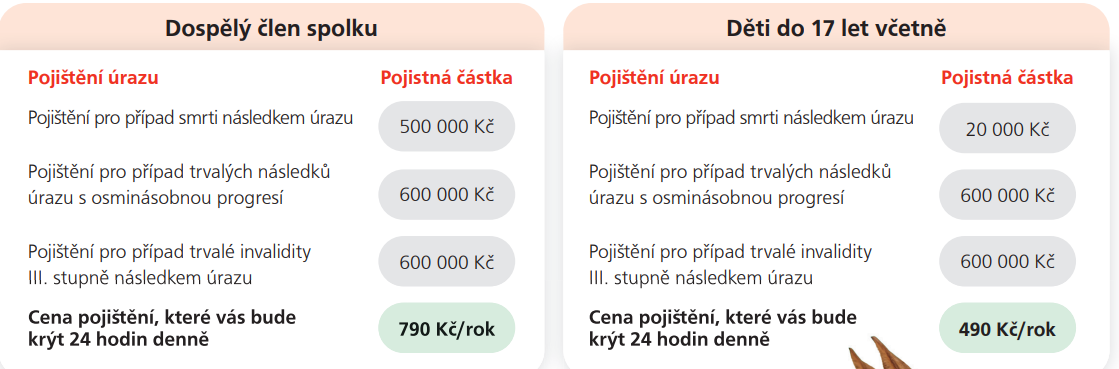 Nabídka jiných pojišťoven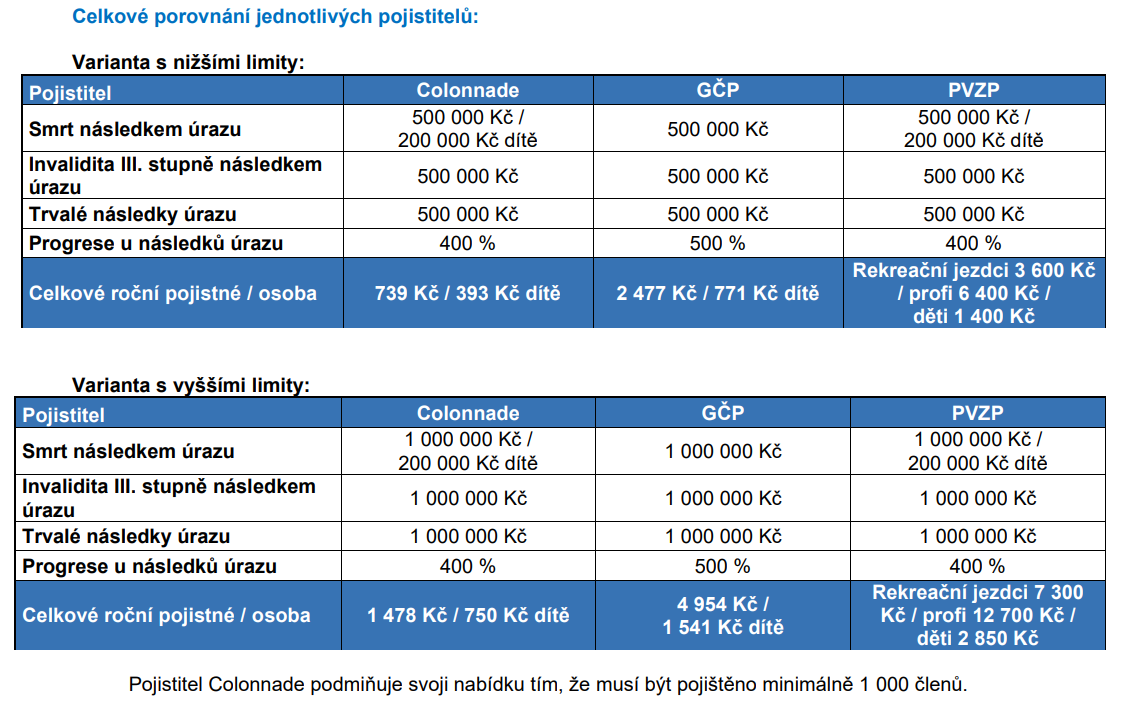 Podána informace o konání online schůzky 7. 2. 2024  ohledně nově vzniklého dokumentu ve vzděláváníNový termín online schůzky je 21.2.2024 od 19:00 přes MS Teams. Pro schvalovatelé rozpisu připojujeme odkaz. https://www.jezdectvi.org/vzdelavaci-akce/2024-2-21-informacni-seminar-tvorba-online-rozpisu-a-proces-jejich-schvalovani-iiZáznam z minulého setkání lze shlédnout zde:             https://www.youtube.com/watch?v=n1jZOivip3M&t=932sKlubům zaslán email za komisi pořadatelů od pana Suchánka, který nabízí oblastem schůzku a vysvětlení novinek pro nadcházející sezonu 2024Sekretářka informuje OV o malé informovanosti ze strany ČJF sekretářům jednotlivých oblastíOV schválil jako zpracovatele elektronických rozpisu skoky, drezura pana Josefa Holčapka Pro všestrannost pana Františka HávuOV schválil přestup klubu JK Diana na VysočinuOV schválil založení klubů: Vladimíra Davidová, JK Lípa z.s.V. Štursa podává návrh o konání vozatajského OM- do příští schůze detailně zpracuje. Oblastní výbor zároveň děkuje za novou aktivitu. Schválen požadavek na přesun termínu závodů v Čejově z důvodu konání refreshingu rozhodčích na 30. 3. 2024Sekretářka informovala o možnosti sjednání úrazového pojištění od ČJF. Zároveň předsedkyně oblasti Veronika Dáňová informuje o výhodnější nabídce ze strany dalších pojišťoven, která byla předložena Výkonnému výboru viz. příloha. Návrh byl ze strana VV odmítnut.  Nabídka za ČJF Nabídka jiných pojišťovenPodána informace o konání online schůzky 7. 2. 2024  ohledně nově vzniklého dokumentu ve vzděláváníNový termín online schůzky je 21.2.2024 od 19:00 přes MS Teams. Pro schvalovatelé rozpisu připojujeme odkaz. https://www.jezdectvi.org/vzdelavaci-akce/2024-2-21-informacni-seminar-tvorba-online-rozpisu-a-proces-jejich-schvalovani-iiZáznam z minulého setkání lze shlédnout zde:             https://www.youtube.com/watch?v=n1jZOivip3M&t=932sKlubům zaslán email za komisi pořadatelů od pana Suchánka, který nabízí oblastem schůzku a vysvětlení novinek pro nadcházející sezonu 2024Sekretářka informuje OV o malé informovanosti ze strany ČJF sekretářům jednotlivých oblastíOV schválil jako zpracovatele elektronických rozpisu skoky, drezura pana Josefa Holčapka Pro všestrannost pana Františka HávuOV schválil přestup klubu JK Diana na VysočinuOV schválil založení klubů: Vladimíra Davidová, JK Lípa z.s.V. Štursa podává návrh o konání vozatajského OM- do příští schůze detailně zpracuje. Oblastní výbor zároveň děkuje za novou aktivitu. Schválen požadavek na přesun termínu závodů v Čejově z důvodu konání refreshingu rozhodčích na 30. 3. 2024Sekretářka informovala o možnosti sjednání úrazového pojištění od ČJF. Zároveň předsedkyně oblasti Veronika Dáňová informuje o výhodnější nabídce ze strany dalších pojišťoven, která byla předložena Výkonnému výboru viz. příloha. Návrh byl ze strana VV odmítnut.  Nabídka za ČJF Nabídka jiných pojišťovenPodána informace o konání online schůzky 7. 2. 2024  ohledně nově vzniklého dokumentu ve vzděláváníNový termín online schůzky je 21.2.2024 od 19:00 přes MS Teams. Pro schvalovatelé rozpisu připojujeme odkaz. https://www.jezdectvi.org/vzdelavaci-akce/2024-2-21-informacni-seminar-tvorba-online-rozpisu-a-proces-jejich-schvalovani-iiZáznam z minulého setkání lze shlédnout zde:             https://www.youtube.com/watch?v=n1jZOivip3M&t=932sKlubům zaslán email za komisi pořadatelů od pana Suchánka, který nabízí oblastem schůzku a vysvětlení novinek pro nadcházející sezonu 2024Sekretářka informuje OV o malé informovanosti ze strany ČJF sekretářům jednotlivých oblastíOV schválil jako zpracovatele elektronických rozpisu skoky, drezura pana Josefa Holčapka Pro všestrannost pana Františka HávuOV schválil přestup klubu JK Diana na VysočinuOV schválil založení klubů: Vladimíra Davidová, JK Lípa z.s.V. Štursa podává návrh o konání vozatajského OM- do příští schůze detailně zpracuje. Oblastní výbor zároveň děkuje za novou aktivitu. Schválen požadavek na přesun termínu závodů v Čejově z důvodu konání refreshingu rozhodčích na 30. 3. 2024Sekretářka informovala o možnosti sjednání úrazového pojištění od ČJF. Zároveň předsedkyně oblasti Veronika Dáňová informuje o výhodnější nabídce ze strany dalších pojišťoven, která byla předložena Výkonnému výboru viz. příloha. Návrh byl ze strana VV odmítnut.  Nabídka za ČJF Nabídka jiných pojišťovenPodána informace o konání online schůzky 7. 2. 2024  ohledně nově vzniklého dokumentu ve vzděláváníNový termín online schůzky je 21.2.2024 od 19:00 přes MS Teams. Pro schvalovatelé rozpisu připojujeme odkaz. https://www.jezdectvi.org/vzdelavaci-akce/2024-2-21-informacni-seminar-tvorba-online-rozpisu-a-proces-jejich-schvalovani-iiZáznam z minulého setkání lze shlédnout zde:             https://www.youtube.com/watch?v=n1jZOivip3M&t=932sKlubům zaslán email za komisi pořadatelů od pana Suchánka, který nabízí oblastem schůzku a vysvětlení novinek pro nadcházející sezonu 2024Sekretářka informuje OV o malé informovanosti ze strany ČJF sekretářům jednotlivých oblastíOV schválil jako zpracovatele elektronických rozpisu skoky, drezura pana Josefa Holčapka Pro všestrannost pana Františka HávuOV schválil přestup klubu JK Diana na VysočinuOV schválil založení klubů: Vladimíra Davidová, JK Lípa z.s.V. Štursa podává návrh o konání vozatajského OM- do příští schůze detailně zpracuje. Oblastní výbor zároveň děkuje za novou aktivitu. Schválen požadavek na přesun termínu závodů v Čejově z důvodu konání refreshingu rozhodčích na 30. 3. 2024Sekretářka informovala o možnosti sjednání úrazového pojištění od ČJF. Zároveň předsedkyně oblasti Veronika Dáňová informuje o výhodnější nabídce ze strany dalších pojišťoven, která byla předložena Výkonnému výboru viz. příloha. Návrh byl ze strana VV odmítnut.  Nabídka za ČJF Nabídka jiných pojišťovenPodána informace o konání online schůzky 7. 2. 2024  ohledně nově vzniklého dokumentu ve vzděláváníNový termín online schůzky je 21.2.2024 od 19:00 přes MS Teams. Pro schvalovatelé rozpisu připojujeme odkaz. https://www.jezdectvi.org/vzdelavaci-akce/2024-2-21-informacni-seminar-tvorba-online-rozpisu-a-proces-jejich-schvalovani-iiZáznam z minulého setkání lze shlédnout zde:             https://www.youtube.com/watch?v=n1jZOivip3M&t=932sKlubům zaslán email za komisi pořadatelů od pana Suchánka, který nabízí oblastem schůzku a vysvětlení novinek pro nadcházející sezonu 2024Sekretářka informuje OV o malé informovanosti ze strany ČJF sekretářům jednotlivých oblastíOV schválil jako zpracovatele elektronických rozpisu skoky, drezura pana Josefa Holčapka Pro všestrannost pana Františka HávuOV schválil přestup klubu JK Diana na VysočinuOV schválil založení klubů: Vladimíra Davidová, JK Lípa z.s.V. Štursa podává návrh o konání vozatajského OM- do příští schůze detailně zpracuje. Oblastní výbor zároveň děkuje za novou aktivitu. Schválen požadavek na přesun termínu závodů v Čejově z důvodu konání refreshingu rozhodčích na 30. 3. 2024Sekretářka informovala o možnosti sjednání úrazového pojištění od ČJF. Zároveň předsedkyně oblasti Veronika Dáňová informuje o výhodnější nabídce ze strany dalších pojišťoven, která byla předložena Výkonnému výboru viz. příloha. Návrh byl ze strana VV odmítnut.  Nabídka za ČJF Nabídka jiných pojišťovenPodána informace o konání online schůzky 7. 2. 2024  ohledně nově vzniklého dokumentu ve vzděláváníNový termín online schůzky je 21.2.2024 od 19:00 přes MS Teams. Pro schvalovatelé rozpisu připojujeme odkaz. https://www.jezdectvi.org/vzdelavaci-akce/2024-2-21-informacni-seminar-tvorba-online-rozpisu-a-proces-jejich-schvalovani-iiZáznam z minulého setkání lze shlédnout zde:             https://www.youtube.com/watch?v=n1jZOivip3M&t=932sKlubům zaslán email za komisi pořadatelů od pana Suchánka, který nabízí oblastem schůzku a vysvětlení novinek pro nadcházející sezonu 2024Sekretářka informuje OV o malé informovanosti ze strany ČJF sekretářům jednotlivých oblastíOV schválil jako zpracovatele elektronických rozpisu skoky, drezura pana Josefa Holčapka Pro všestrannost pana Františka HávuOV schválil přestup klubu JK Diana na VysočinuOV schválil založení klubů: Vladimíra Davidová, JK Lípa z.s.V. Štursa podává návrh o konání vozatajského OM- do příští schůze detailně zpracuje. Oblastní výbor zároveň děkuje za novou aktivitu. Schválen požadavek na přesun termínu závodů v Čejově z důvodu konání refreshingu rozhodčích na 30. 3. 2024Sekretářka informovala o možnosti sjednání úrazového pojištění od ČJF. Zároveň předsedkyně oblasti Veronika Dáňová informuje o výhodnější nabídce ze strany dalších pojišťoven, která byla předložena Výkonnému výboru viz. příloha. Návrh byl ze strana VV odmítnut.  Nabídka za ČJF Nabídka jiných pojišťovenPodána informace o konání online schůzky 7. 2. 2024  ohledně nově vzniklého dokumentu ve vzděláváníNový termín online schůzky je 21.2.2024 od 19:00 přes MS Teams. Pro schvalovatelé rozpisu připojujeme odkaz. https://www.jezdectvi.org/vzdelavaci-akce/2024-2-21-informacni-seminar-tvorba-online-rozpisu-a-proces-jejich-schvalovani-iiZáznam z minulého setkání lze shlédnout zde:             https://www.youtube.com/watch?v=n1jZOivip3M&t=932sKlubům zaslán email za komisi pořadatelů od pana Suchánka, který nabízí oblastem schůzku a vysvětlení novinek pro nadcházející sezonu 2024Sekretářka informuje OV o malé informovanosti ze strany ČJF sekretářům jednotlivých oblastíOV schválil jako zpracovatele elektronických rozpisu skoky, drezura pana Josefa Holčapka Pro všestrannost pana Františka HávuOV schválil přestup klubu JK Diana na VysočinuOV schválil založení klubů: Vladimíra Davidová, JK Lípa z.s.V. Štursa podává návrh o konání vozatajského OM- do příští schůze detailně zpracuje. Oblastní výbor zároveň děkuje za novou aktivitu. Schválen požadavek na přesun termínu závodů v Čejově z důvodu konání refreshingu rozhodčích na 30. 3. 2024Sekretářka informovala o možnosti sjednání úrazového pojištění od ČJF. Zároveň předsedkyně oblasti Veronika Dáňová informuje o výhodnější nabídce ze strany dalších pojišťoven, která byla předložena Výkonnému výboru viz. příloha. Návrh byl ze strana VV odmítnut.  Nabídka za ČJF Nabídka jiných pojišťovenPodána informace o konání online schůzky 7. 2. 2024  ohledně nově vzniklého dokumentu ve vzděláváníNový termín online schůzky je 21.2.2024 od 19:00 přes MS Teams. Pro schvalovatelé rozpisu připojujeme odkaz. https://www.jezdectvi.org/vzdelavaci-akce/2024-2-21-informacni-seminar-tvorba-online-rozpisu-a-proces-jejich-schvalovani-iiZáznam z minulého setkání lze shlédnout zde:             https://www.youtube.com/watch?v=n1jZOivip3M&t=932sKlubům zaslán email za komisi pořadatelů od pana Suchánka, který nabízí oblastem schůzku a vysvětlení novinek pro nadcházející sezonu 2024Sekretářka informuje OV o malé informovanosti ze strany ČJF sekretářům jednotlivých oblastíOV schválil jako zpracovatele elektronických rozpisu skoky, drezura pana Josefa Holčapka Pro všestrannost pana Františka HávuOV schválil přestup klubu JK Diana na VysočinuOV schválil založení klubů: Vladimíra Davidová, JK Lípa z.s.V. Štursa podává návrh o konání vozatajského OM- do příští schůze detailně zpracuje. Oblastní výbor zároveň děkuje za novou aktivitu. Schválen požadavek na přesun termínu závodů v Čejově z důvodu konání refreshingu rozhodčích na 30. 3. 2024Sekretářka informovala o možnosti sjednání úrazového pojištění od ČJF. Zároveň předsedkyně oblasti Veronika Dáňová informuje o výhodnější nabídce ze strany dalších pojišťoven, která byla předložena Výkonnému výboru viz. příloha. Návrh byl ze strana VV odmítnut.  Nabídka za ČJF Nabídka jiných pojišťovenPodána informace o konání online schůzky 7. 2. 2024  ohledně nově vzniklého dokumentu ve vzděláváníNový termín online schůzky je 21.2.2024 od 19:00 přes MS Teams. Pro schvalovatelé rozpisu připojujeme odkaz. https://www.jezdectvi.org/vzdelavaci-akce/2024-2-21-informacni-seminar-tvorba-online-rozpisu-a-proces-jejich-schvalovani-iiZáznam z minulého setkání lze shlédnout zde:             https://www.youtube.com/watch?v=n1jZOivip3M&t=932sKlubům zaslán email za komisi pořadatelů od pana Suchánka, který nabízí oblastem schůzku a vysvětlení novinek pro nadcházející sezonu 2024Sekretářka informuje OV o malé informovanosti ze strany ČJF sekretářům jednotlivých oblastíOV schválil jako zpracovatele elektronických rozpisu skoky, drezura pana Josefa Holčapka Pro všestrannost pana Františka HávuOV schválil přestup klubu JK Diana na VysočinuOV schválil založení klubů: Vladimíra Davidová, JK Lípa z.s.V. Štursa podává návrh o konání vozatajského OM- do příští schůze detailně zpracuje. Oblastní výbor zároveň děkuje za novou aktivitu. Schválen požadavek na přesun termínu závodů v Čejově z důvodu konání refreshingu rozhodčích na 30. 3. 2024Sekretářka informovala o možnosti sjednání úrazového pojištění od ČJF. Zároveň předsedkyně oblasti Veronika Dáňová informuje o výhodnější nabídce ze strany dalších pojišťoven, která byla předložena Výkonnému výboru viz. příloha. Návrh byl ze strana VV odmítnut.  Nabídka za ČJF Nabídka jiných pojišťovenPodána informace o konání online schůzky 7. 2. 2024  ohledně nově vzniklého dokumentu ve vzděláváníNový termín online schůzky je 21.2.2024 od 19:00 přes MS Teams. Pro schvalovatelé rozpisu připojujeme odkaz. https://www.jezdectvi.org/vzdelavaci-akce/2024-2-21-informacni-seminar-tvorba-online-rozpisu-a-proces-jejich-schvalovani-iiZáznam z minulého setkání lze shlédnout zde:             https://www.youtube.com/watch?v=n1jZOivip3M&t=932sKlubům zaslán email za komisi pořadatelů od pana Suchánka, který nabízí oblastem schůzku a vysvětlení novinek pro nadcházející sezonu 2024Sekretářka informuje OV o malé informovanosti ze strany ČJF sekretářům jednotlivých oblastíOV schválil jako zpracovatele elektronických rozpisu skoky, drezura pana Josefa Holčapka Pro všestrannost pana Františka HávuOV schválil přestup klubu JK Diana na VysočinuOV schválil založení klubů: Vladimíra Davidová, JK Lípa z.s.V. Štursa podává návrh o konání vozatajského OM- do příští schůze detailně zpracuje. Oblastní výbor zároveň děkuje za novou aktivitu. Schválen požadavek na přesun termínu závodů v Čejově z důvodu konání refreshingu rozhodčích na 30. 3. 2024Sekretářka informovala o možnosti sjednání úrazového pojištění od ČJF. Zároveň předsedkyně oblasti Veronika Dáňová informuje o výhodnější nabídce ze strany dalších pojišťoven, která byla předložena Výkonnému výboru viz. příloha. Návrh byl ze strana VV odmítnut.  Nabídka za ČJF Nabídka jiných pojišťovenPodána informace o konání online schůzky 7. 2. 2024  ohledně nově vzniklého dokumentu ve vzděláváníNový termín online schůzky je 21.2.2024 od 19:00 přes MS Teams. Pro schvalovatelé rozpisu připojujeme odkaz. https://www.jezdectvi.org/vzdelavaci-akce/2024-2-21-informacni-seminar-tvorba-online-rozpisu-a-proces-jejich-schvalovani-iiZáznam z minulého setkání lze shlédnout zde:             https://www.youtube.com/watch?v=n1jZOivip3M&t=932sKlubům zaslán email za komisi pořadatelů od pana Suchánka, který nabízí oblastem schůzku a vysvětlení novinek pro nadcházející sezonu 2024Sekretářka informuje OV o malé informovanosti ze strany ČJF sekretářům jednotlivých oblastíOV schválil jako zpracovatele elektronických rozpisu skoky, drezura pana Josefa Holčapka Pro všestrannost pana Františka HávuOV schválil přestup klubu JK Diana na VysočinuOV schválil založení klubů: Vladimíra Davidová, JK Lípa z.s.V. Štursa podává návrh o konání vozatajského OM- do příští schůze detailně zpracuje. Oblastní výbor zároveň děkuje za novou aktivitu. Schválen požadavek na přesun termínu závodů v Čejově z důvodu konání refreshingu rozhodčích na 30. 3. 2024Sekretářka informovala o možnosti sjednání úrazového pojištění od ČJF. Zároveň předsedkyně oblasti Veronika Dáňová informuje o výhodnější nabídce ze strany dalších pojišťoven, která byla předložena Výkonnému výboru viz. příloha. Návrh byl ze strana VV odmítnut.  Nabídka za ČJF Nabídka jiných pojišťovenPodána informace o konání online schůzky 7. 2. 2024  ohledně nově vzniklého dokumentu ve vzděláváníNový termín online schůzky je 21.2.2024 od 19:00 přes MS Teams. Pro schvalovatelé rozpisu připojujeme odkaz. https://www.jezdectvi.org/vzdelavaci-akce/2024-2-21-informacni-seminar-tvorba-online-rozpisu-a-proces-jejich-schvalovani-iiZáznam z minulého setkání lze shlédnout zde:             https://www.youtube.com/watch?v=n1jZOivip3M&t=932sKlubům zaslán email za komisi pořadatelů od pana Suchánka, který nabízí oblastem schůzku a vysvětlení novinek pro nadcházející sezonu 2024Sekretářka informuje OV o malé informovanosti ze strany ČJF sekretářům jednotlivých oblastíOV schválil jako zpracovatele elektronických rozpisu skoky, drezura pana Josefa Holčapka Pro všestrannost pana Františka HávuOV schválil přestup klubu JK Diana na VysočinuOV schválil založení klubů: Vladimíra Davidová, JK Lípa z.s.V. Štursa podává návrh o konání vozatajského OM- do příští schůze detailně zpracuje. Oblastní výbor zároveň děkuje za novou aktivitu. Schválen požadavek na přesun termínu závodů v Čejově z důvodu konání refreshingu rozhodčích na 30. 3. 2024Sekretářka informovala o možnosti sjednání úrazového pojištění od ČJF. Zároveň předsedkyně oblasti Veronika Dáňová informuje o výhodnější nabídce ze strany dalších pojišťoven, která byla předložena Výkonnému výboru viz. příloha. Návrh byl ze strana VV odmítnut.  Nabídka za ČJF Nabídka jiných pojišťovenPodána informace o konání online schůzky 7. 2. 2024  ohledně nově vzniklého dokumentu ve vzděláváníNový termín online schůzky je 21.2.2024 od 19:00 přes MS Teams. Pro schvalovatelé rozpisu připojujeme odkaz. https://www.jezdectvi.org/vzdelavaci-akce/2024-2-21-informacni-seminar-tvorba-online-rozpisu-a-proces-jejich-schvalovani-iiZáznam z minulého setkání lze shlédnout zde:             https://www.youtube.com/watch?v=n1jZOivip3M&t=932sKlubům zaslán email za komisi pořadatelů od pana Suchánka, který nabízí oblastem schůzku a vysvětlení novinek pro nadcházející sezonu 2024Sekretářka informuje OV o malé informovanosti ze strany ČJF sekretářům jednotlivých oblastíHlasováníHlasováníHlasování8.Usnesení č.8/1/24hasování 8.Usnesení č.8/1/24hasování 8.Usnesení č.8/1/24hasování Per rollamOV na základě žádosti a doložení výkonnostních tabulek schvaluje všem žádajícím jezdcům výkonnostní odznaky splňující podmínky k jejich získání           Odznaky byly slavnostně předány na Jezdeckém galavečer           20. 1.   2024Návrh na odměnu pro sekretářku oblasti v hodnotě 3000,- za organizaci Galavečera Návrh na navýšení mzdy sekretářky oblasti ve výši 2 070,- Kč/ měsíčně zpětně za rok 2023 a pro další období. Per rollamOV na základě žádosti a doložení výkonnostních tabulek schvaluje všem žádajícím jezdcům výkonnostní odznaky splňující podmínky k jejich získání           Odznaky byly slavnostně předány na Jezdeckém galavečer           20. 1.   2024Návrh na odměnu pro sekretářku oblasti v hodnotě 3000,- za organizaci Galavečera Návrh na navýšení mzdy sekretářky oblasti ve výši 2 070,- Kč/ měsíčně zpětně za rok 2023 a pro další období. Per rollamOV na základě žádosti a doložení výkonnostních tabulek schvaluje všem žádajícím jezdcům výkonnostní odznaky splňující podmínky k jejich získání           Odznaky byly slavnostně předány na Jezdeckém galavečer           20. 1.   2024Návrh na odměnu pro sekretářku oblasti v hodnotě 3000,- za organizaci Galavečera Návrh na navýšení mzdy sekretářky oblasti ve výši 2 070,- Kč/ měsíčně zpětně za rok 2023 a pro další období. Per rollamOV na základě žádosti a doložení výkonnostních tabulek schvaluje všem žádajícím jezdcům výkonnostní odznaky splňující podmínky k jejich získání           Odznaky byly slavnostně předány na Jezdeckém galavečer           20. 1.   2024Návrh na odměnu pro sekretářku oblasti v hodnotě 3000,- za organizaci Galavečera Návrh na navýšení mzdy sekretářky oblasti ve výši 2 070,- Kč/ měsíčně zpětně za rok 2023 a pro další období. Per rollamOV na základě žádosti a doložení výkonnostních tabulek schvaluje všem žádajícím jezdcům výkonnostní odznaky splňující podmínky k jejich získání           Odznaky byly slavnostně předány na Jezdeckém galavečer           20. 1.   2024Návrh na odměnu pro sekretářku oblasti v hodnotě 3000,- za organizaci Galavečera Návrh na navýšení mzdy sekretářky oblasti ve výši 2 070,- Kč/ měsíčně zpětně za rok 2023 a pro další období. Per rollamOV na základě žádosti a doložení výkonnostních tabulek schvaluje všem žádajícím jezdcům výkonnostní odznaky splňující podmínky k jejich získání           Odznaky byly slavnostně předány na Jezdeckém galavečer           20. 1.   2024Návrh na odměnu pro sekretářku oblasti v hodnotě 3000,- za organizaci Galavečera Návrh na navýšení mzdy sekretářky oblasti ve výši 2 070,- Kč/ měsíčně zpětně za rok 2023 a pro další období. Per rollamOV na základě žádosti a doložení výkonnostních tabulek schvaluje všem žádajícím jezdcům výkonnostní odznaky splňující podmínky k jejich získání           Odznaky byly slavnostně předány na Jezdeckém galavečer           20. 1.   2024Návrh na odměnu pro sekretářku oblasti v hodnotě 3000,- za organizaci Galavečera Návrh na navýšení mzdy sekretářky oblasti ve výši 2 070,- Kč/ měsíčně zpětně za rok 2023 a pro další období. Per rollamOV na základě žádosti a doložení výkonnostních tabulek schvaluje všem žádajícím jezdcům výkonnostní odznaky splňující podmínky k jejich získání           Odznaky byly slavnostně předány na Jezdeckém galavečer           20. 1.   2024Návrh na odměnu pro sekretářku oblasti v hodnotě 3000,- za organizaci Galavečera Návrh na navýšení mzdy sekretářky oblasti ve výši 2 070,- Kč/ měsíčně zpětně za rok 2023 a pro další období. Per rollamOV na základě žádosti a doložení výkonnostních tabulek schvaluje všem žádajícím jezdcům výkonnostní odznaky splňující podmínky k jejich získání           Odznaky byly slavnostně předány na Jezdeckém galavečer           20. 1.   2024Návrh na odměnu pro sekretářku oblasti v hodnotě 3000,- za organizaci Galavečera Návrh na navýšení mzdy sekretářky oblasti ve výši 2 070,- Kč/ měsíčně zpětně za rok 2023 a pro další období. Per rollamOV na základě žádosti a doložení výkonnostních tabulek schvaluje všem žádajícím jezdcům výkonnostní odznaky splňující podmínky k jejich získání           Odznaky byly slavnostně předány na Jezdeckém galavečer           20. 1.   2024Návrh na odměnu pro sekretářku oblasti v hodnotě 3000,- za organizaci Galavečera Návrh na navýšení mzdy sekretářky oblasti ve výši 2 070,- Kč/ měsíčně zpětně za rok 2023 a pro další období. Per rollamOV na základě žádosti a doložení výkonnostních tabulek schvaluje všem žádajícím jezdcům výkonnostní odznaky splňující podmínky k jejich získání           Odznaky byly slavnostně předány na Jezdeckém galavečer           20. 1.   2024Návrh na odměnu pro sekretářku oblasti v hodnotě 3000,- za organizaci Galavečera Návrh na navýšení mzdy sekretářky oblasti ve výši 2 070,- Kč/ měsíčně zpětně za rok 2023 a pro další období. Per rollamOV na základě žádosti a doložení výkonnostních tabulek schvaluje všem žádajícím jezdcům výkonnostní odznaky splňující podmínky k jejich získání           Odznaky byly slavnostně předány na Jezdeckém galavečer           20. 1.   2024Návrh na odměnu pro sekretářku oblasti v hodnotě 3000,- za organizaci Galavečera Návrh na navýšení mzdy sekretářky oblasti ve výši 2 070,- Kč/ měsíčně zpětně za rok 2023 a pro další období. Per rollamOV na základě žádosti a doložení výkonnostních tabulek schvaluje všem žádajícím jezdcům výkonnostní odznaky splňující podmínky k jejich získání           Odznaky byly slavnostně předány na Jezdeckém galavečer           20. 1.   2024Návrh na odměnu pro sekretářku oblasti v hodnotě 3000,- za organizaci Galavečera Návrh na navýšení mzdy sekretářky oblasti ve výši 2 070,- Kč/ měsíčně zpětně za rok 2023 a pro další období. Příští schůze OV 23.2. 2024Příští schůze OV 23.2. 2024Příští schůze OV 23.2. 2024Příští schůze OV 23.2. 2024Příští schůze OV 23.2. 2024Příští schůze OV 23.2. 2024Příští schůze OV 23.2. 2024Příští schůze OV 23.2. 2024Příští schůze OV 23.2. 2024Příští schůze OV 23.2. 2024Příští schůze OV 23.2. 2024Příští schůze OV 23.2. 2024Příští schůze OV 23.2. 2024